DSWD DROMIC Report #468 on the Coronavirus Disease (COVID19)as of 04 December 2020, 6AMSituation OverviewThe coronavirus disease (COVID-19) is an infectious disease that was unknown before the outbreak began in Wuhan, China. On 16 March 2020, a Memorandum from the Executive Secretary was issued regarding Community Quarantine over the entire Luzon and Further Guidelines for the Management of the Coronavirus Disease 2019 (COVID-19) Situation.As of 03 December 2020, 4PM, the Department of Health (DOH) has recorded a total of 435,413 confirmed cases; of which, 27,642 are active, 399,325 have recovered and 8,446 deaths.Source: DOH-COVID-19 Bulletin #264Assistance ProvidedA total of ₱1,822,655,825.21 worth of assistance was provided to the families and individuals including strandees affected by community quarantine being implemented due to COVID-19 pandemic; of which, ₱1,310,677,457.12 was provided by DSWD, ₱480,134,958.53 from NGOs, and ₱31,843,409.56 from Private Partners (see Table 1).Table 1. Cost of Assistance Provided to Affected Families / PersonsNote: Reflected cost of assistance under DSWD are FNIs provided and does not include other DSWD social services and Social Amelioration Program (SAP) for target beneficiaries. Also, assistance provided by LGUs is excluded in the breakdown.*This version reflects the updated version of FFPs distributed in DSWD-Field Office CALABARZON after validation on 24 November 2020.Source: DSWD Field OfficesStatus of Prepositioned Resources: Stockpile and Standby FundsThe DSWD Central Office (CO), Field Offices (FOs), and National Resource Operations Center (NROC) have stockpiles and standby funds amounting to ₱766,334,857.92 with breakdown as follows (see Table 2):Standby FundsA total of ₱182,404,166.66 standby funds in the CO and FOs. Of the said amount, ₱140,084,929.19 is the available Quick Response Fund (QRF) in the CO.StockpilesA total of 234,670 family food packs (FFPs) amounting to ₱111,065,838.85, other food items amounting to ₱174,321,542.35 and non-food items (FNIs) amounting to ₱298,543,310.06 are available.Table 2. Available Stockpiles and Standby Funds Note: The Inventory Summary is as of 04 December 2020, 12MN. Source: DRMB and NRLMBSituational ReportsDSWD-DRMBDSWD-NRLMBDSWD-FO NCRDSWD-FO CARDSWD-FO IDSWD-FO IIDSWD-FO IIIDSWD-FO CALABARZONDSWD-MIMAROPADSWD-FO VDSWD-FO VIDSWD-FO VIIDSWD-FO VIIIDSWD-FO IXDSWD-FO XDSWD-FO XIDSWD-FO XIIDSWD-FO CARAGA*****The Disaster Response Operations Monitoring and Information Center (DROMIC) of the DSWD-DRMB is closely coordinating with the concerned DSWD Field Offices for any significant updates and actions taken relative to COVID-19 pandemic.Prepared by:		DIANE C. PELEGRINOJOANNA CAMILLE R. JACINTOLESLIE R. JAWILIReleasing OfficerPHOTO DOCUMENTATION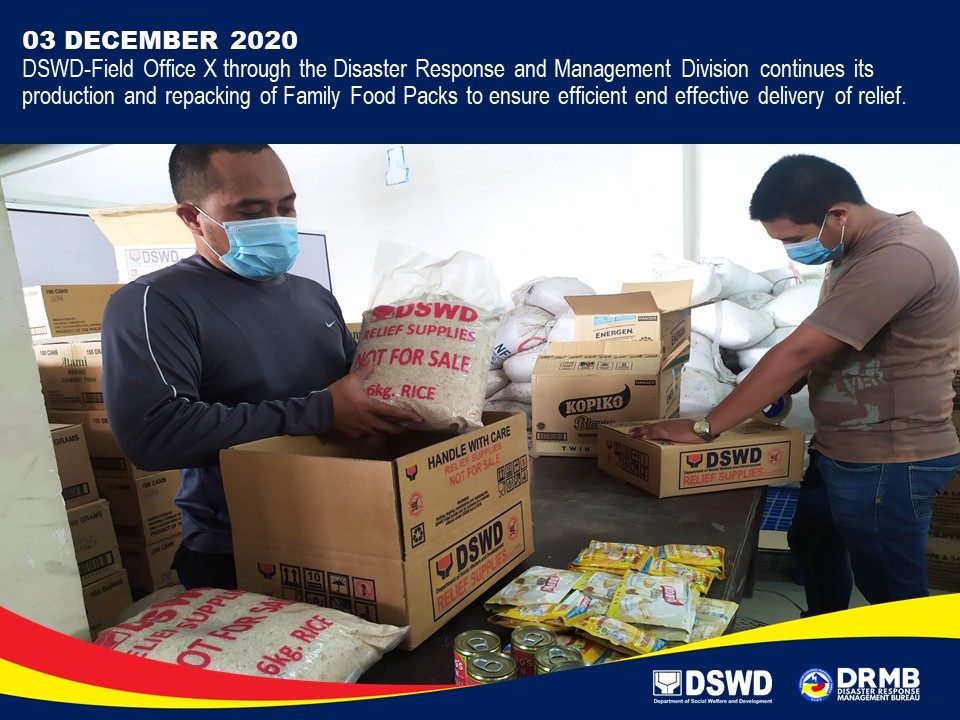 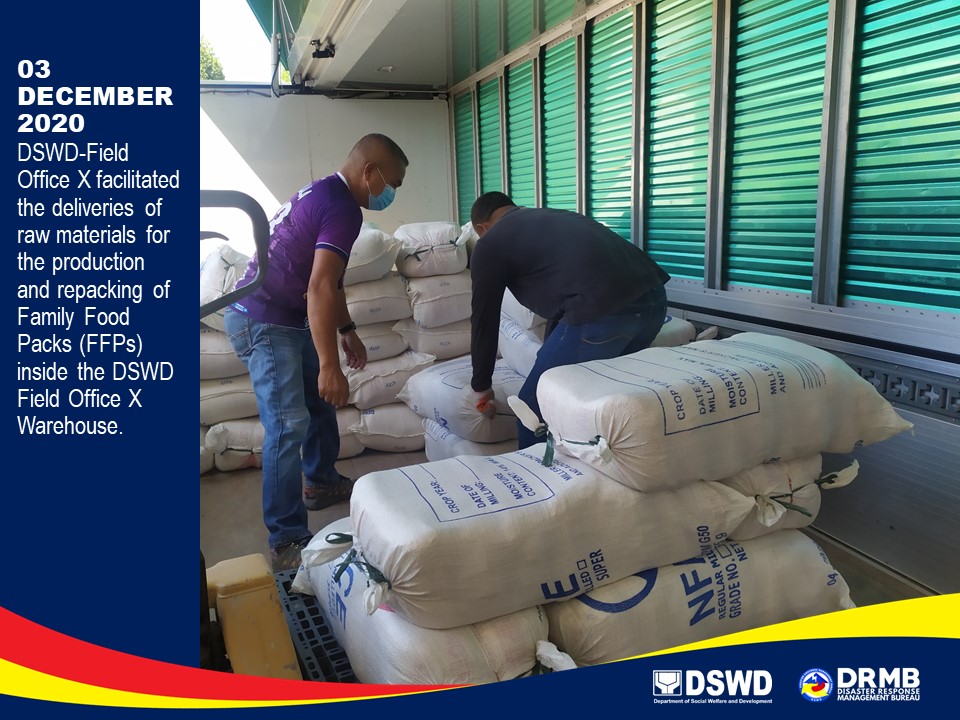 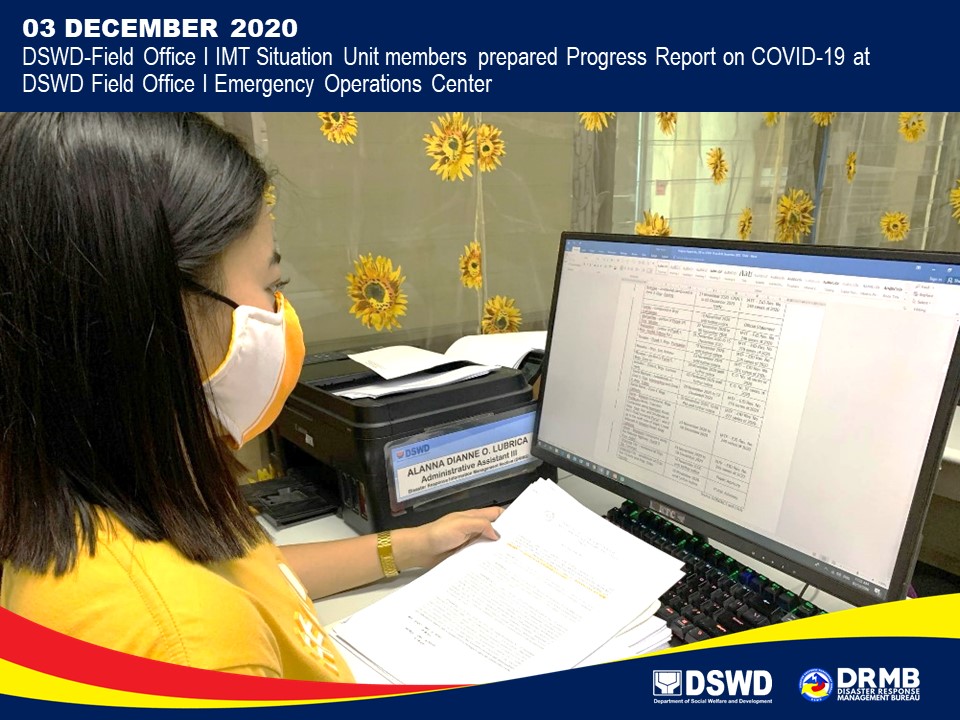 REGION / PROVINCE / MUNICIPALITY REGION / PROVINCE / MUNICIPALITY COST OF ASSISTANCECOST OF ASSISTANCECOST OF ASSISTANCECOST OF ASSISTANCEREGION / PROVINCE / MUNICIPALITY REGION / PROVINCE / MUNICIPALITY  DSWD  NGOs OTHERSGRAND TOTALGRAND TOTALGRAND TOTAL      1,310,677,457.12   480,134,958.53     31,843,409.56       1,822,655,825.21 NCRNCR  208,651,381.45   365,410,000.00    -     574,061,381.45 Metro ManilaMetro Manila    45,391,634.29    -      -      45,391,634.29 Caloocan CityCaloocan City    15,749,379.36     42,100,000.00    -      57,849,379.36 Las PinasLas Pinas      3,007,450.00     14,625,000.00    -      17,632,450.00 Makati CityMakati City      7,851,278.00       6,250,000.00    -      14,101,278.00 Malabon CityMalabon City      7,671,879.10     36,507,500.00    -      44,179,379.10 Mandaluyong CityMandaluyong City      6,625,000.00     28,392,500.00    -      35,017,500.00 Manila CityManila City    21,038,488.00     37,442,500.00    -      58,480,988.00 Marikina cityMarikina city    10,883,960.00    -      -      10,883,960.00 Muntinlupa CityMuntinlupa City      4,739,000.00    -      -        4,739,000.00 NavotasNavotas      4,659,300.00     11,915,000.00    -      16,574,300.00 Paranaque CityParanaque City    12,673,980.00    -      -      12,673,980.00 Pasay CityPasay City      5,037,484.00     20,722,500.00    -      25,759,984.00 Pasig CityPasig City      6,782,540.00    -      -        6,782,540.00 Pateros Pateros       4,910,763.60       6,500,000.00    -      11,410,763.60 Taguig CityTaguig City    16,195,385.80     25,485,000.00    -      41,680,385.80 Quezon CityQuezon City    23,736,799.30     58,850,000.00    -      82,586,799.30 San Juan CitySan Juan City      3,702,260.00       7,500,000.00    -      11,202,260.00 Valenzuela CityValenzuela City      7,994,800.00     69,120,000.00    -      77,114,800.00 REGION IREGION I    41,226,204.77       3,724,418.03     20,931,692.56     65,882,315.36 Ilocos NorteIlocos Norte      8,418,905.38       3,496,678.00    -       11,915,583.38 Adams 263,092.45   -     -    263,092.45 Bacarra 143,313.20   -     -    143,313.20 Badoc 206,295.58   -     -    206,295.58 Bangui 446,299.20   -     -    446,299.20 Banna (Espiritu) 143,313.20   -     -    143,313.20 CITY OF BATAC 377,140.00   -     -    377,140.00 Burgos 143,313.20      1,625,238.00   -        1,768,551.20 Carasi 263,092.45      4,000.00   -    267,092.45 Currimao 143,313.20   -     -    143,313.20 Dingras 211,247.70   -     -    211,247.70 Dumalneg 261,304.70   -     -    261,304.70 LAOAG CITY     1,996,280.50   -     -        1,996,280.50 Marcos 706,945.70      1,822,440.00   -        2,529,385.70 Nueva Era 286,333.20    45,000.00   -    331,333.20 Pagudpud 701,187.20   -     -    701,187.20 Paoay 377,140.00   -     -    377,140.00 Pasuquin 143,313.20   -     -    143,313.20 Piddig 143,313.20   -     -    143,313.20 Pinili 143,313.20   -     -    143,313.20 San Nicolas 143,313.20   -     -    143,313.20 Sarrat 520,453.20   -     -    520,453.20 Solsona 250,578.20   -     -    250,578.20 Vintar     405,009.70   -     -    405,009.70 Ilocos SurIlocos Sur      7,399,505.83    -      -         7,399,505.83 Alilem 441,574.25   -     -    441,574.25 Banayoyo 253,860.50   -     -    253,860.50 Bantay 377.14   -     -    377.14 Burgos  250,285.00   -     -    250,285.00 Cabugao 133,620.82   -     -    133,620.82 CITY OF CANDON     1,131.42   -     -        1,131.42 Caoayan     1,131.42   -     -        1,131.42 Cervantes 269,950.25   -     -    269,950.25 Galimuyod 219,893.25   -     -    219,893.25 Gregorio del Pilar (Concepcion) 202,015.75   -     -    202,015.75 Lidlidda 320,007.25   -     -    320,007.25 Magsingal   69,065.92   -     -      69,065.92 Nagbukel 233,161.78   -     -    233,161.78 Narvacan     1,268,724.48   -     -        1,268,724.48 Quirino (Angkaki) 257,436.00   -     -    257,436.00 Salcedo (Baugen) 257,436.00   -     -    257,436.00 San Emilio 262,799.25   -     -    262,799.25 San Esteban     2,542.03   -     -        2,542.03 San Juan (Lapog)   55,895.34   -     -      55,895.34 San Vicente   22,628.40   -     -      22,628.40 Santa 609,281.75   -     -    609,281.75 Santa Catalina 377.14   -     -    377.14 Santa Cruz 150,381.56   -     -    150,381.56 Santa Maria 377.14   -     -    377.14 Santiago 377.14   -     -    377.14 Santo Domingo 173,788.89   -     -    173,788.89 Sigay 174,166.03   -     -    174,166.03 Sinait 754.28   -     -    754.28 Sugpon 459,451.75   -     -    459,451.75 Tagudin 377,140.00   -     -    377,140.00 CITY OF VIGAN 929,873.90   -     -    929,873.90 La UnionLa Union      8,630,911.50   211,540.00   905,771.64       9,748,223.14 Agoo 383,830.57   -     -    383,830.57 Aringay   90,654.03   -     -      90,654.03 Bacnotan 129,877.16   -     -    129,877.16 Bagulin 125,142.50   -     -    125,142.50 Balaoan 377,140.00   -     -    377,140.00 Bangar 408,117.14   -     -    408,117.14 Bauang 720,737.75   -     -    720,737.75 Burgos 107,265.00   -      78,135.00  185,400.00 Caba     1,156,798.14   -     -        1,156,798.14 Luna 562,270.00   -     -    562,270.00 Naguilian 572,856.98   -     -    572,856.98 Pugo 469,067.50   -     -    469,067.50 Rosario 518,398.20  104,200.00   -    622,598.20 CITY OF SAN FERNANDO     1,239,142.47   -     -        1,239,142.47 San Gabriel 277,855.53   -     -    277,855.53 San Juan 468,486.50   -     -    468,486.50 Santo Tomas 377,894.28   -    827,636.64      1,205,530.92 Santol 187,713.75   -     -    187,713.75 Sudipen 348,611.25   -     -    348,611.25 Tubao 109,052.75  107,340.00   -    216,392.75 PangasinanPangasinan    16,776,882.06     16,200.03     20,025,920.92     36,819,003.01 PLGU Pangasinan 103,050.00   -     -    103,050.00 Aguilar 262,807.94   -     -    262,807.94 CITY OF ALAMINOS 377,517.14   -     -    377,517.14 Anda 377.14   -     -    377.14 Asingan 377,140.00   -        1,231,488.72      1,608,628.72 Balungao 744,392.00   -     -    744,392.00 Basista 383,928.52   -     -    383,928.52 Bayambang 377,140.00   -     -    377,140.00 Binalonan 380,157.12   -     -    380,157.12 Bugallon 438,300.64   -    216,500.00  654,800.64 Calasiao     2,248,000.00   -        9,168,520.00    11,416,520.00 Dagupan City 386,945.64   -     -    386,945.64 Dasol   27,193.39   -     -      27,193.39 Infanta 457,588.75   -     -    457,588.75 Labrador 410,696.12   -     -    410,696.12 Laoac 405,744.00   -     -    405,744.00 LINGAYEN 382,612.20   -     -    382,612.20 Mabini   80,448.75   -     -      80,448.75 Malasiqui 377,517.14   -     -    377,517.14 Manaoag 188,570.00   -     -    188,570.00 Mangaldan 188,570.00   -     -    188,570.00 Mangatarem 245,778.00   -     -    245,778.00 Mapandan 188,570.00   -     -    188,570.00 Natividad   20,042.39   -     -      20,042.39 Pozzorubio 500,494.75   -     -    500,494.75 Rosales     2,125,171.32   -     -        2,125,171.32 San Carlos City 480,677.34   -     -    480,677.34 San Fabian 377,140.00   -     -    377,140.00 San Manuel 422,504.10   -        1,861,675.20      2,284,179.30 San Nicolas  384,366.25   -     -    384,366.25 San Quintin 377.14   -     -    377.14 Santa Barbara 510,000.00   -     -    510,000.00 Santa Maria  153,000.00   -    745,000.00  898,000.00 Santo Tomas  377,140.00   -     -    377,140.00 Sison 826,796.75   -     -    826,796.75 Sual   53,632.50   -     -      53,632.50 Tayug 420,884.64    16,200.03   -    437,084.67 Umingan   96,538.50   -        2,495,097.00      2,591,635.50 Urbiztondo 421,833.75   -     -    421,833.75 CITY OF URDANETA 384,668.14   -    700,000.00      1,084,668.14 Villasis 188,570.00   -     -    188,570.00 REGION IIREGION II    46,418,574.33    -      -       46,418,574.33 BatanesBatanes  182,322.08    -      -     182,322.08 PLGU Batanes 169,949.52   -     -    169,949.52 Basco     8,359.04   -     -        8,359.04 Itbayat     2,151.00   -     -        2,151.00 Uyugan     1,862.52   -     -        1,862.52 CagayanCagayan    17,258,382.70    -      -       17,258,382.70 PLGU Cagayan     2,657,205.58   -     -        2,657,205.58 Abulug     3,584.40   -     -        3,584.40 Alcala 260,279.32   -     -    260,279.32 Allacapan   27,726.36   -     -      27,726.36 Amulung     1,433.76   -     -        1,433.76 Aparri 616,180.24   -     -    616,180.24 Baggao 320,844.02   -     -    320,844.02 Ballesteros 621.00   -     -    621.00 Buguey     1,433.76   -     -        1,433.76 Calayan     1,409,095.00   -     -        1,409,095.00 Camalaniugan 501,054.00   -     -    501,054.00 Enrile     2,512,528.32   -     -        2,512,528.32 Gattaran     3,584.40   -     -        3,584.40 Gonzaga 580,648.86   -     -    580,648.86 Iguig 406,200.00   -     -    406,200.00 Lal-lo   39,428.40   -     -      39,428.40 Lasam 122,795.70   -     -    122,795.70 Pamplona     7,885.68   -     -        7,885.68 Peñablanca 716.88   -     -    716.88 Piat 716.88   -     -    716.88 Rizal 224,146.22   -     -    224,146.22 Sanchez-Mira 717.00   -     -    717.00 Santa Ana 186,470.88   -     -    186,470.88 Santa Praxedes 179,220.00   -     -    179,220.00 Santa Teresita     1,433.76   -     -        1,433.76 Santo Niño (Faire) 725,558.53   -     -    725,558.53 Solana     9,065.64   -     -        9,065.64 Tuao 716.88   -     -    716.88 Tuguegarao City     6,457,091.23   -     -        6,457,091.23 IsabelaIsabela    15,239,678.45    -      -       15,239,678.45 PLGU Isabela     1,980,065.48   -     -        1,980,065.48 Alicia     2,690,928.45   -     -        2,690,928.45 Angadanan 134,760.66   -     -    134,760.66 Aurora 367,457.66   -     -    367,457.66 Benito Soliven     1,417,122.54   -     -        1,417,122.54 Burgos 211,172.06   -     -    211,172.06 Cabagan 149,412.66   -     -    149,412.66 Cabatuan 253,077.36   -     -    253,077.36 City of Cauayan 330,902.96   -     -    330,902.96 Cordon 242,292.66   -     -    242,292.66 Delfin Albano (Magsaysay) 151,821.06   -     -    151,821.06 Dinapigue 697,448.42   -     -    697,448.42 Divilacan 188,526.66   -     -    188,526.66 Echague 708,775.86   -     -    708,775.86 Gamu 581,260.66   -     -    581,260.66 Ilagan 359,562.54   -     -    359,562.54 Jones 141,305.66   -     -    141,305.66 Luna 138,351.66   -     -    138,351.66 Maconacon 505,337.88   -     -    505,337.88 Mallig 240,877.56   -     -    240,877.56 Naguilian 281,401.58   -     -    281,401.58 Palanan 212,339.30   -     -    212,339.30 Quezon 134,760.66   -     -    134,760.66 Quirino 154,763.16   -     -    154,763.16 Ramon 323,329.86   -     -    323,329.86 Reina Mercedes 134,760.66   -     -    134,760.66 Roxas 186,748.38   -     -    186,748.38 San Agustin 212,804.54   -     -    212,804.54 San Guillermo 193,022.76   -     -    193,022.76 San Isidro 273,968.70   -     -    273,968.70 San Manuel 134,760.66   -     -    134,760.66 San Mariano 451,873.66   -     -    451,873.66 San Mateo 329,875.66   -     -    329,875.66 San Pablo 139,068.54   -     -    139,068.54 Santa Maria 138,351.66   -     -    138,351.66 City of Santiago 157,147.52   -     -    157,147.52 Santo Tomas 134,760.66   -     -    134,760.66 Tumauini 155,480.04   -     -    155,480.04 Nueva VizcayaNueva Vizcaya    10,092,714.26    -      -       10,092,714.26 PLGU Nueva Vizcaya     9,054,846.90   -     -        9,054,846.90 Bagabag 433,036.10   -     -    433,036.10 Bayombong 143,107.48   -     -    143,107.48 Solano 461,723.78   -     -    461,723.78 QuirinoQuirino      3,645,476.84    -      -         3,645,476.84 PLGU Quirino     3,219,253.56   -     -        3,219,253.56 Cabarroguis 165,823.00   -     -    165,823.00 Diffun   44,817.00   -     -      44,817.00 Maddela 172,097.28   -     -    172,097.28 Nagtipunan   43,486.00   -     -      43,486.00 REGION IIIREGION III    53,198,117.11    -      -       53,198,117.11 AuroraAurora      1,503,670.00    -      -         1,503,670.00 Baler 150,750.00   -     -    150,750.00 Casiguran 185,265.00   -     -    185,265.00 Dilasag 140,962.50   -     -    140,962.50 Dinalungan   80,550.00   -     -      80,550.00 Dingalan 193,000.00   -     -    193,000.00 Dipaculao 390,667.50   -     -    390,667.50 Maria Aurora 181,237.50   -     -    181,237.50 San Luis 181,237.50   -     -    181,237.50 BataanBataan      4,152,798.69    -      -         4,152,798.69 Abucay   74,504.00   -     -      74,504.00 Bagac 124,566.00   -     -    124,566.00 City of Balanga 216,919.20   -     -    216,919.20 Dinalupihan 250,768.00   -     -    250,768.00 Hermosa 215,471.25   -     -    215,471.25 Limay 118,579.98   -     -    118,579.98 Mariveles     1,234,000.00   -     -        1,234,000.00 Morong 164,500.00   -     -    164,500.00 Orani 214,590.00   -     -    214,590.00 Orion     1,241,025.76   -     -        1,241,025.76 Pilar 189,556.50   -     -    189,556.50 Samal 108,318.00   -     -    108,318.00 BulacanBulacan    20,586,704.17    -      -       20,586,704.17 PLGU Bulacan  1,234,000.00   -     -     1,234,000.00 Angat 360.78   -     -    360.78 Balagtas (Bigaa) 390,249.68   -     -    390,249.68 Baliuag 956,535.58   -     -    956,535.58 Bocaue 241,185.84   -     -    241,185.84  Bulacan 141,868.08   -     -    141,868.08 Bustos 115,144.53   -     -    115,144.53 Calumpit 158,666.92   -     -    158,666.92 Doña Remedios Trinidad 216,200.00   -     -    216,200.00 Guiguinto 220,856.08   -     -    220,856.08 Hagonoy 345,072.81   -     -    345,072.81 City of Malolos 253,298.85   -     -    253,298.85 Marilao 424,636.82   -     -    424,636.82 City of Meycauayan 331,013.18   -     -    331,013.18 Norzagaray 409,442.04   -     -    409,442.04 Obando 150,642.42   -     -    150,642.42 Pandi     7,254,859.78   -     -        7,254,859.78 Paombong   95,518.74   -     -      95,518.74 Plaridel 273,025.46   -     -    273,025.46 Pulilan 443,445.58   -     -    443,445.58 San Ildefonso 343,821.56   -     -    343,821.56 City of San Jose del Monte     2,824,469.92   -     -        2,824,469.92 San Miguel     3,154,321.68   -     -        3,154,321.68 San Rafael 244,437.06   -     -    244,437.06 Santa Maria 363,630.78   -     -    363,630.78 Nueva EcijaNueva Ecija    10,204,622.79    -      -       10,204,622.79 PLGU Nueva EcitjaPLGU Nueva Ecitja     2,144,723.87   -     -        2,144,723.87 Aliaga 249,860.00   -     -    249,860.00 Bongabon 241,650.00   -     -    241,650.00 Cabanatuan City 915,838.92   -     -    915,838.92 Cabiao 343,207.50   -     -    343,207.50 Carranglan 352,406.25   -     -    352,406.25 Cuyapo 312,131.25   -     -    312,131.25 General Mamerto Natividad 213,457.50   -     -    213,457.50 General Tinio (Papaya) 289,500.00   -     -    289,500.00 Guimba 523,575.00   -     -    523,575.00 Jaen 302,062.50   -     -    302,062.50 Laur 360,780.00   -     -    360,780.00 Licab 153,760.00   -     -    153,760.00 Nampicuan   80,550.00   -     -      80,550.00 Palayan City 120,825.00   -     -    120,825.00 Pantabangan 140,962.50   -     -    140,962.50 Peñaranda 120,825.00   -     -    120,825.00 Rizal 609,862.50   -     -    609,862.50 San Isidro 161,100.00   -     -    161,100.00 San Jose City 422,887.50   -     -    422,887.50 San Leonardo 161,100.00   -     -    161,100.00 Santa Rosa 370,530.00   -     -    370,530.00 Santo Domingo 328,241.25   -     -    328,241.25 Science City of Muñoz 380,598.75   -     -    380,598.75 Talavera 570,225.00   -     -    570,225.00 Talugtug 140,962.50   -     -    140,962.50 Zaragoza 193,000.00   -     -    193,000.00 PampangaPampanga      7,078,343.98    -      -         7,078,343.98 PLGU PampangaPLGU Pampanga     1,097,340.00   -     -        1,097,340.00 Angeles City 554,521.12   -     -    554,521.12 Apalit   12,988.08   -     -      12,988.08 Arayat     1,082.34   -     -        1,082.34 Bacolor 144,439.60   -     -    144,439.60 Candaba 814,549.68   -     -    814,549.68 Floridablanca     1,259,185.44   -     -        1,259,185.44 Guagua     2,525.46   -     -        2,525.46 Lubao     1,443.12   -     -        1,443.12 Mabalacat 536,052.30   -     -    536,052.30 Macabebe     2,525.46   -     -        2,525.46 Magalang     4,690.14   -     -        4,690.14 Masantol 447,108.00   -     -    447,108.00 Mexico     6,133.26   -     -        6,133.26 Minalin 205,726.14   -     -    205,726.14 Porac 255,519.88   -     -    255,519.88 City of San Fernando 873,087.60   -     -    873,087.60 San Luis 228,550.98   -     -    228,550.98 San Simon 234,283.02   -     -    234,283.02 Santa Ana 122,628.90   -     -    122,628.90 Santa Rita 360.78   -     -    360.78 Santo Tomas 272,881.12   -     -    272,881.12 Sasmuan (Sexmoan) 721.56   -     -    721.56 TarlacTarlac      7,477,816.23    -      -         7,477,816.23 Anao 133,599.40   -     -    133,599.40 Bamban 172,498.75   -     -    172,498.75 Camiling 392,890.00   -     -    392,890.00 Capas     1,844,019.75   -     -        1,844,019.75 Concepcion     1,214,655.00   -     -        1,214,655.00 Gerona 439,010.00   -     -    439,010.00 La Paz 407,362.30   -     -    407,362.30 Mayantoc 227,467.80   -     -    227,467.80 Moncada 253,732.50   -     -    253,732.50 Paniqui 227,291.40   -     -    227,291.40 Pura 282,765.88   -     -    282,765.88 Ramos 165,548.00   -     -    165,548.00 San Clemente   80,550.00   -     -      80,550.00 San Manuel 228,437.25   -     -    228,437.25 Santa Ignacia 253,953.00   -     -    253,953.00 City of Tarlac 798,501.00   -     -    798,501.00 Victoria 355,534.20   -     -    355,534.20 ZambalesZambales      2,194,161.25    -      -         2,194,161.25 Botolan 346,365.00   -     -    346,365.00 Candelaria 108,234.00   -     -    108,234.00 Castillejos 126,273.00   -     -    126,273.00 Masinloc 151,527.60   -     -    151,527.60 Olongapo City 790,692.00   -     -    790,692.00 San Felipe   90,195.00   -     -      90,195.00 San Marcelino 291,124.00   -     -    291,124.00 Santa Cruz 289,750.65   -     -    289,750.65 CALABARZONCALABARZON  262,387,759.34   103,988,423.50    -     366,376,182.84 BatangasBatangas  196,175,778.85     15,152,342.40    -     211,328,121.25 PLGU BatangasPLGU Batangas   53,551,708.35      7,403,580.00   -      60,955,288.35 Agoncillo   11,268,750.00   -     -      11,268,750.00 Alitagtag     5,856,840.50   -     -        5,856,840.50 Balayan     1,012,675.00   -     -        1,012,675.00 Balete   12,322,830.00      1,533,000.00   -      13,855,830.00 Batangas City     1,765,207.00      1,709,020.00   -        3,474,227.00 Bauan 905,095.00   -     -    905,095.00 Calaca 893,875.00  485,492.00   -        1,379,367.00 Calatagan     1,787,750.00   -     -        1,787,750.00 Cuenca     5,913,175.00   -     -        5,913,175.00 Ibaan     2,933,642.50  289,350.00   -        3,222,992.50 Laurel   12,814,750.00   -     -      12,814,750.00 Lemery   10,398,437.00  350,000.00   -      10,748,437.00 Lian 893,875.00   -     -    893,875.00 Lipa City     6,656,688.00  262,500.00   -        6,919,188.00 Lobo 893,875.00   -     -    893,875.00 Mabini     1,787,750.00  252,700.00   -        2,040,450.00 Malvar     5,864,849.00  328,400.00   -        6,193,249.00 Mataas Na Kahoy     5,603,375.00   -     -        5,603,375.00 Nasugbu 893,875.00  670,514.00   -        1,564,389.00 Padre Garcia 893,875.00   -     -    893,875.00 Rosario 893,875.00   -     -    893,875.00 San Jose 893,875.00  873,551.40   -        1,767,426.40 San Juan     1,555,342.50   -     -        1,555,342.50 San Luis     1,289,875.00   -     -        1,289,875.00 San Nicolas   11,268,750.00   -     -      11,268,750.00 San Pascual 903,225.00   -     -    903,225.00 Santa Teresita     5,616,953.00   -     -        5,616,953.00 Santo Tomas 916,315.00  358,075.00   -        1,274,390.00 Taal     6,510,828.00   -     -        6,510,828.00 Talisay   11,458,082.00   -     -      11,458,082.00 City of Tanauan     6,220,673.00  636,160.00   -        6,856,833.00 Taysan     1,053,463.00   -     -        1,053,463.00 Tingloy     1,787,750.00   -     -        1,787,750.00 Tuy 893,875.00   -     -    893,875.00 CaviteCavite    13,285,755.75     38,229,487.20    -       51,515,242.95 PLGU CavitePLGU Cavite 116,160.00    32,759,444.20   -      32,875,604.20 Alfonso 418,880.00   -     -    418,880.00 Amadeo 374,000.00   -     -    374,000.00 Bacoor 755,977.00      1,078,500.00   -        1,834,477.00 Carmona 572,000.00  330,000.00   -    902,000.00 Cavite City 532,400.00    69,950.00   -    602,350.00 Dasmariñas     1,449,462.00  310,830.00   -        1,760,292.00 Gen. Mariano Alvarez 836,860.75   -     -    836,860.75 General Emilio Aguinaldo 374,000.00   -     -    374,000.00 General Trias 430,100.00  878,175.00   -        1,308,275.00 Imus 613,490.00  987,750.00   -        1,601,240.00 Indang 374,000.00  105,860.00   -    479,860.00 Kawit 387,860.00   -     -    387,860.00 Magallanes 374,000.00   -     -    374,000.00 Maragondon 374,000.00    60,510.00   -    434,510.00 Mendez (MENDEZ-NUÑEZ) 374,000.00   -     -    374,000.00 Naic 719,840.00   -     -    719,840.00 Noveleta 433,400.00   -     -    433,400.00 Rosario 479,336.00  544,238.00   -        1,023,574.00 Silang 500,076.00  417,655.00   -    917,731.00 Tagaytay City     1,319,318.00   -     -        1,319,318.00 Tanza 591,008.00   -     -    591,008.00 Ternate 374,000.00  286,605.00   -    660,605.00 Trece Martires City 511,588.00  399,970.00   -    911,558.00 LagunaLaguna    15,263,541.74     29,763,533.31    -       45,027,075.05 PLGU LagunaPLGU Laguna 222,000.00    20,914,200.50   -      21,136,200.50 Alaminos 235,000.00   -     -    235,000.00 Bay 467,600.00   -     -    467,600.00 Biñan     1,500,210.00  722,500.00   -        2,222,710.00 Cabuyao 418,760.00  492,900.00   -    911,660.00 City of Calamba 624,130.00  540,970.00   -        1,165,100.00 Calauan 818,184.00   -     -    818,184.00 Cavinti 235,000.00   -     -    235,000.00 Famy 235,000.00    63,224.78   -    298,224.78 Kalayaan 235,000.00   -     -    235,000.00 Liliw 235,000.00  110,597.00   -    345,597.00 Los Baños 473,048.00  235,888.00   -    708,936.00 Luisiana 235,000.00   -     -    235,000.00 Lumban 235,000.00   -     -    235,000.00 Mabitac 235,000.00  202,500.00   -    437,500.00 Magdalena 353,800.00   -     -    353,800.00 Majayjay 247,690.00   -     -    247,690.00 Nagcarlan 235,000.00   -     -    235,000.00 Paete 416,210.00   -     -    416,210.00 Pagsanjan 447,800.00  151,652.00   -    599,452.00 Pakil 353,800.00  206,855.77   -    560,655.77 Pangil 635,182.00   -     -    635,182.00 Pila     1,503,020.00  525,000.00   -        2,028,020.00 Rizal 416,210.00   -     -    416,210.00 San Pablo City 441,200.00      1,829,788.83   -        2,270,988.83 San Pedro     1,188,320.00      1,677,815.88   -        2,866,135.88 Santa Cruz 503,900.00  327,550.00   -    831,450.00 Santa Maria 353,800.00  437,500.00   -    791,300.00 City of Santa Rosa 609,231.74      1,324,590.55   -        1,933,822.29 Siniloan 707,190.00   -     -    707,190.00 Victoria 447,256.00   -     -    447,256.00 QuezonQuezon    18,272,939.00       1,307,303.00    -       19,580,242.00 PLGU QuezonPLGU Quezon 564,000.00   -     -    564,000.00 Agdangan 282,000.00   -     -    282,000.00 Alabat     1,175,000.00   -     -        1,175,000.00 Atimonan 235,000.00   -     -    235,000.00 Buenavista 376,000.00   -     -    376,000.00 Burdeos 844,000.00   -     -    844,000.00 Calauag 470,000.00   -     -    470,000.00 Candelaria 470,000.00  294,315.00   -    764,315.00 Catanauan 470,000.00   -     -    470,000.00 General Luna 655,000.00   -     -    655,000.00 General Nakar   17,028.00   -     -      17,028.00 Gumaca 470,000.00   -     -    470,000.00 Jomalig 844,000.00   -     -    844,000.00 Lopez 198,000.00   -     -    198,000.00 Lucban 282,000.00   -     -    282,000.00 Lucena City 995,615.00  480,500.00   -        1,476,115.00 Macalelon 470,000.00   -     -    470,000.00 Mauban 470,000.00   -     -    470,000.00 Mulanay 470,000.00   -     -    470,000.00 Padre Burgos 380,952.00   -     -    380,952.00 Pagbilao 470,000.00  532,488.00   -        1,002,488.00 Panukulan 703,000.00   -     -    703,000.00 Patnanungan 703,000.00   -     -    703,000.00 Perez 940,000.00   -     -    940,000.00 Pitogo 376,000.00   -     -    376,000.00 Plaridel 235,000.00   -     -    235,000.00 Polillo 703,000.00   -     -    703,000.00 Quezon 940,000.00   -     -    940,000.00 Real 235,000.00   -     -    235,000.00 San Antonio 235,000.00   -     -    235,000.00 San Francisco (Aurora) 611,000.00   -     -    611,000.00 San Narciso 601,600.00   -     -    601,600.00 Sariaya 247,716.00   -     -    247,716.00 Tagkawayan   70,500.00   -     -      70,500.00 City of Tayabas 499,528.00   -     -    499,528.00 Tiaong 235,000.00   -     -    235,000.00 Unisan 329,000.00   -     -    329,000.00 RizalRizal    19,389,744.00     19,535,757.59    -       38,925,501.59 PLGU RizalPLGU Rizal 111,000.00    14,835,654.80   -      14,946,654.80 Angono 643,180.00  300,900.00   -    944,080.00 City of Antipolo     2,079,780.00  783,450.00   -        2,863,230.00 Baras     1,333,060.00   -     -        1,333,060.00 Binangonan 676,100.00   -     -    676,100.00 Cainta     2,026,584.00  881,871.00   -        2,908,455.00 Cardona 617,450.00  350,136.50   -    967,586.50 Jala-Jala 310,000.00  110,490.00   -    420,490.00 Morong     1,438,000.00   -     -        1,438,000.00 Pililla 488,500.00  253,000.00   -    741,500.00 Rodriguez (Montalban)     4,566,036.00  640,863.00   -        5,206,899.00 San Mateo 797,000.00      1,124,392.29   -        1,921,392.29 Tanay     1,448,800.00   -     -        1,448,800.00 Taytay     1,604,540.00  255,000.00   -        1,859,540.00 Teresa     1,249,714.00   -     -        1,249,714.00 MIMAROPAMIMAROPA    33,788,917.98    -      -       33,788,917.98 MarinduqueMarinduque      3,528,753.70    -      -         3,528,753.70 Boac 836,100.00   -     -    836,100.00 Buenavista 373,050.00   -     -    373,050.00 Gasan   89,387.50   -     -      89,387.50 Mogpog 384,300.00   -     -    384,300.00 Santa Cruz 900,000.00   -     -    900,000.00 Torrijos 945,916.20   -     -    945,916.20 Occidental MindoroOccidental Mindoro      4,949,798.30    -      -         4,949,798.30 Abra de Ilog   85,500.00   -     -      85,500.00 Calintaan 355,320.00   -     -    355,320.00 Lubang 178,775.00   -     -    178,775.00 Magsaysay 376,650.00   -     -    376,650.00 Mamburao     9,000.00   -     -        9,000.00 Paluan 241,200.00   -     -    241,200.00 Rizal 370,131.30   -     -    370,131.30 Sablayan     1,387,876.50   -     -        1,387,876.50 San Jose     1,353,143.70   -     -        1,353,143.70  Santa Cruz 592,201.80   -     -    592,201.80 Oriental MindoroOriental Mindoro      8,947,397.25    -      -         8,947,397.25 Baco 450,000.00   -     -    450,000.00 Bansud 646,152.75   -     -    646,152.75 Bongabong 602,806.50   -     -    602,806.50 Bulalacao (San Pedro) 450,000.00   -     -    450,000.00 City of Calapan 918,900.00   -     -    918,900.00 Gloria 450,000.00   -     -    450,000.00 Mansalay 602,806.50   -     -    602,806.50 Naujan     1,298,925.00   -     -        1,298,925.00 Pinamalayan 827,806.50   -     -    827,806.50 Pola 450,000.00   -     -    450,000.00 Puerto Galera 450,000.00   -     -    450,000.00 Roxas 450,000.00   -     -    450,000.00 San Teodoro 450,000.00   -     -    450,000.00 Socorro 450,000.00   -     -    450,000.00 Victoria 450,000.00   -     -    450,000.00 PalawanPalawan      5,623,223.73    -      -         5,623,223.73 Bataraza 453,600.00   -     -    453,600.00 Busuanga 949,500.00   -     -    949,500.00 Coron     1,183,950.00   -     -        1,183,950.00 Culion 900,000.00   -     -    900,000.00 Linapacan   47,723.73   -     -      47,723.73 Magsaysay 180,000.00   -     -    180,000.00 Puerto Princesa City 486,900.00   -     -    486,900.00 Rizal (Marcos)     1,143,000.00   -     -        1,143,000.00 Roxas 278,550.00   -     -    278,550.00 RomblonRomblon    10,739,745.00    -      -       10,739,745.00 Alcantara 609,430.00   -     -    609,430.00 Banton 397,500.00   -     -    397,500.00 Cajidiocan     1,146,825.00   -     -        1,146,825.00 Calatrava 267,300.00   -     -    267,300.00 Concepcion 299,250.00   -     -    299,250.00 Corcuera 361,800.00   -     -    361,800.00 Ferrol 797,100.00   -     -    797,100.00 Looc 251,100.00   -     -    251,100.00 Magdiwang 472,050.00   -     -    472,050.00 Odiongan     2,016,450.00   -     -        2,016,450.00 Romblon     1,041,750.00   -     -        1,041,750.00 San Agustin 450,000.00   -     -    450,000.00 San Andres 269,550.00   -     -    269,550.00 San Fernando 405,000.00   -     -    405,000.00 San Jose 619,200.00   -     -    619,200.00 Santa Fe 440,675.00   -     -    440,675.00 Santa Maria (Imelda) 894,765.00   -     -    894,765.00 REGION VREGION V    49,244,223.45       3,076,950.00    -       52,321,173.45 AlbayAlbay      8,117,665.80       1,445,750.00    -         9,563,415.80 PLGU Albay     1,486,728.00   -     -        1,486,728.00 Bacacay 339,865.16   -     -    339,865.16 Camalig 308,781.72   -     -    308,781.72 Daraga (Locsin) 491,312.56      1,356,400.00   -        1,847,712.56 Guinobatan 388,836.24    89,350.00   -    478,186.24 Legazpi City   11,022.58   -     -      11,022.58 Libon 490,297.28   -     -    490,297.28 City of Ligao 909,450.00   -     -    909,450.00 Malilipot 146,033.52   -     -    146,033.52 Malinao 268,021.36   -     -    268,021.36 Manito 142,221.40   -     -    142,221.40 Oas 576,025.44   -     -    576,025.44 Pio Duran 827,565.64   -     -    827,565.64 Polangui 397,926.68   -     -    397,926.68 Rapu-Rapu 262,743.04   -     -    262,743.04 Santo Domingo (Libog) 248,630.00   -     -    248,630.00 City of Tabaco 555,689.80   -     -    555,689.80 Tiwi 266,515.38   -     -    266,515.38 Camarines NorteCamarines Norte      4,973,365.87    -      -         4,973,365.87 PLGU Camarines Norte 606,496.42   -     -    606,496.42 Basud 178,583.16   -     -    178,583.16 Capalonga 471,553.00   -     -    471,553.00 Daet 568,933.64   -     -    568,933.64 Jose Panganiban 549,430.00   -     -    549,430.00 Labo 822,500.00   -     -    822,500.00 Mercedes 415,229.29   -     -    415,229.29 Paracale 401,106.72   -     -    401,106.72 San Lorenzo Ruiz (Imelda)   92,430.00   -     -      92,430.00 San Vicente   64,490.94   -     -      64,490.94 Santa Elena 244,660.02   -     -    244,660.02 Talisay 127,902.68   -     -    127,902.68 Vinzons 430,050.00   -     -    430,050.00 Camarines SurCamarines Sur    21,858,342.33     50,000.00    -       21,908,342.33 PLGU Cam Sur     1,850,692.18   -     -        1,850,692.18 Baao 302,623.68   -     -    302,623.68 Balatan 635,068.94   -     -    635,068.94 Bato 457,730.00   -     -    457,730.00 Bombon 117,617.76   -     -    117,617.76 Buhi 651,620.22   -     -    651,620.22 Bula 677,459.07   -     -    677,459.07 Cabusao 137,220.72   -     -    137,220.72 Calabanga 518,472.76   -     -    518,472.76 Camaligan   74,482.96   -     -      74,482.96 Canaman 244,596.44   -     -    244,596.44 Caramoan     1,142,126.16   -     -        1,142,126.16 Del Gallego 542,312.68   -     -    542,312.68 Garchitorena 222,569.16   -     -    222,569.16 Goa 791,422.48   -     -    791,422.48 Iriga City 545,490.06   -     -    545,490.06 Lagonoy 560,430.04   -     -    560,430.04 Libmanan     1,178,458.20    50,000.00   -        1,228,458.20 Lupi 284,242.92   -     -    284,242.92 Magarao 219,508.88   -     -    219,508.88 Milaor 142,807.88   -     -    142,807.88 Minalabac 310,558.80   -     -    310,558.80 Nabua 429,371.53   -     -    429,371.53 Naga City     1,182,045.18   -     -        1,182,045.18 Ocampo 791,480.00   -     -    791,480.00 Pamplona 291,506.28   -     -    291,506.28 Pasacao 579,547.69   -     -    579,547.69 Pili 560,780.54   -     -    560,780.54 Presentacion (Parubcan) 177,703.44   -     -    177,703.44 Ragay 413,816.76   -     -    413,816.76 Sagñay 381,126.78   -     -    381,126.78  San fernando 197,057.28   -     -    197,057.28 San Jose 414,218.94   -     -    414,218.94 Sipocot 933,077.76   -     -    933,077.76 Siruma 441,152.72   -     -    441,152.72 Tigaon     1,070,584.32   -     -        1,070,584.32 Tinambac     2,387,361.12   -     -        2,387,361.12 CatanduanesCatanduanes      3,332,426.38    -      -         3,332,426.38 PLGU Catanduanes     2,477,956.38   -     -        2,477,956.38 San Andres (Calolbon) 206,490.00   -     -    206,490.00 Virac 647,980.00   -     -    647,980.00 MasbateMasbate      1,270,241.32    -      -         1,270,241.32 Baleno 116,151.00   -     -    116,151.00 Cawayan 174,226.50   -     -    174,226.50 Dimasalang 136,500.00   -     -    136,500.00 Esperanza 153,192.50   -     -    153,192.50 City of Masbate 154,420.00   -     -    154,420.00 Mobo 102,634.00   -     -    102,634.00 Monreal   96,792.50   -     -      96,792.50 San Fernando 195,535.00   -     -    195,535.00 Uson 140,789.82   -     -    140,789.82 SorsogonSorsogon      9,692,181.75       1,581,200.00    -       11,273,381.75 PLGU SorsogonPLGU Sorsogon     4,164,288.77   -     -        4,164,288.77 Barcelona 472,882.44   -     -    472,882.44 Bulan 531,057.64   -     -    531,057.64 Bulusan 125,213.48   -     -    125,213.48 Casiguran 206,672.72   -     -    206,672.72 Castilla 478,594.62  350,000.00   -    828,594.62 Donsol 534,362.24  513,750.00   -        1,048,112.24 Gubat 528,626.00  252,000.00   -    780,626.00 Irosin 282,096.88   -     -    282,096.88 Juban 200,282.92  169,250.00   -    369,532.92 Matnog 164,490.00  296,200.00   -    460,690.00 Pilar     1,133,952.08   -     -        1,133,952.08 Prieto Diaz 137,236.32   -     -    137,236.32 City of Sorsogon 732,425.64   -     -    732,425.64 REGION VIREGION VI  108,111,648.63   603,150.00    -     108,714,798.63 AklanAklan    14,941,697.82   277,750.00    -       15,219,447.82 Altavas 365,000.00   -     -    365,000.00 Balete 530,000.00   -     -    530,000.00 Banga 541,080.00   -     -    541,080.00 Kalibo 202,697.20  277,750.00   -    480,447.20 Libacao 721,656.70   -     -    721,656.70 Madalag     1,067,414.10   -     -        1,067,414.10 New Washington 365,000.00   -     -    365,000.00 Buruanga     1,280,500.00   -     -        1,280,500.00 Ibajay     1,777,000.00   -     -        1,777,000.00 Lezo 492,100.00   -     -    492,100.00 Makato 694,800.00   -     -    694,800.00 Malay     3,038,275.40   -     -        3,038,275.40 Malinao 613,400.00   -     -    613,400.00 Nabas 759,340.00   -     -    759,340.00 Numancia 605,897.42   -     -    605,897.42 Tangalan     1,887,537.00   -     -        1,887,537.00 AntiqueAntique    11,492,253.71   275,400.00    -       11,767,653.71 Anini-y 748,984.96   -     -    748,984.96 Hamtic     1,688,099.20   -     -        1,688,099.20 San Jose 463,820.45   -     -    463,820.45 San Remigio 642,395.00   -     -    642,395.00 Sibalom 360,000.00   -     -    360,000.00 Tobias Fornier (Dao) 916,525.00   -     -    916,525.00 Valderrama 320,040.00   -     -    320,040.00 Barbaza 726,429.00   -     -    726,429.00 Bugasong 535,000.00  275,400.00   -    810,400.00 Caluya 720,000.00   -     -    720,000.00 Culasi 464,250.00   -     -    464,250.00 Laua-an 623,808.10   -     -    623,808.10 Libertad 904,350.00   -     -    904,350.00 Pandan 933,487.00   -     -    933,487.00 Patnongon 475,800.00   -     -    475,800.00 Sebaste 291,190.00   -     -    291,190.00 Tibiao 678,075.00   -     -    678,075.00 CapizCapiz    15,315,323.50    -      -       15,315,323.50 Province of Capiz 220,320.00   -     -    220,320.00 Cuartero 411,820.00   -     -    411,820.00 Dao 530,000.00   -     -    530,000.00 Dumalag 432,000.00   -     -    432,000.00 Dumarao 460,447.75   -     -    460,447.75 Ivisan 745,944.00   -     -    745,944.00 Jamindan     2,268,223.75   -     -        2,268,223.75 Ma-ayon 625,000.00   -     -    625,000.00 Mambusao 288,000.00   -     -    288,000.00 Panay     1,170,000.00   -     -        1,170,000.00 Panitan 729,400.00   -     -    729,400.00 Pilar     1,013,298.75   -     -        1,013,298.75 Pontevedra     1,081,160.00   -     -        1,081,160.00 President Roxas 960,000.00   -     -    960,000.00 Roxas City 985,000.00   -     -    985,000.00 Sapi-an 362,500.00   -     -    362,500.00 Sigma 900,000.00   -     -    900,000.00 Tapaz     2,132,209.25   -     -        2,132,209.25 GuimarasGuimaras      2,982,143.55    -      -         2,982,143.55 Buenavista 585,201.95   -     -    585,201.95 San Lorenzo 107,640.00   -     -    107,640.00 Jordan     1,079,079.10   -     -        1,079,079.10 Nueva Valencia 267,052.50   -     -    267,052.50 Sibunag 943,170.00   -     -    943,170.00 IloiloIloilo    46,039,321.23     50,000.00    -       46,089,321.23 Alimodian     1,713,220.00   -     -        1,713,220.00 Anilao 150,223.05   -     -    150,223.05 Badiangan 401,500.00   -     -    401,500.00 Balasan 890,000.00   -     -    890,000.00 Banate     1,080,000.00   -     -        1,080,000.00 Barotac Viejo     3,510,000.00   -     -        3,510,000.00 Cabatuan   31,713.92   -     -      31,713.92 Calinog     1,981,633.55   -     -        1,981,633.55 Carles 625,000.00   -     -    625,000.00 Concepcion     1,258,240.00    50,000.00   -        1,308,240.00 Dingle 530,000.00   -     -    530,000.00 Dumangas 890,000.00   -     -    890,000.00 Estancia 145,800.00   -     -    145,800.00 Guimbal 540,000.00   -     -    540,000.00 Igbaras     1,134,860.00   -     -        1,134,860.00 Iloilo City   15,629,020.00   -     -      15,629,020.00 Janiuay 644,437.20   -     -    644,437.20 Lambunao     1,475,250.00   -     -        1,475,250.00 Leganes 720,000.00   -     -    720,000.00 Lemery 252,000.00   -     -    252,000.00 Leon     1,001,000.00   -     -        1,001,000.00 Maasin 583,920.00   -     -    583,920.00 Miagao     1,961,239.44   -     -        1,961,239.44 New Lucena 747,804.07   -     -    747,804.07 Oton 360,000.00   -     -    360,000.00 Pototan 193,200.00   -     -    193,200.00 San Dionisio     2,755,000.00   -     -        2,755,000.00 San Enrique 207,075.00   -     -    207,075.00 San Joaquin 360,000.00   -     -    360,000.00 San Rafael     1,411,745.00   -     -        1,411,745.00 Santa Barbara     1,070,000.00   -     -        1,070,000.00 Sara     1,005,940.00   -     -        1,005,940.00 Tigbauan   48,300.00   -     -      48,300.00 Tubungan 731,200.00   -     -    731,200.00 Negros OccidentalNegros Occidental    17,340,908.82    -      -       17,340,908.82 Province of Negros Occidental     1,800,000.00      1,800,000.00 Bacolod City     3,596,959.72   -     -        3,596,959.72 Bago City   97,560.00   -     -      97,560.00 Binalbagan 533,960.00   -     -    533,960.00 Cadiz City 447,097.00   -     -    447,097.00 Calatrava 371,120.00   -     -    371,120.00 Candoni 152,036.10   -     -    152,036.10 Cauayan 591,817.50   -     -    591,817.50 Enrique B. Magalona (Saravia) 294,520.00   -     -    294,520.00 City of Escalante 365,000.00   -     -    365,000.00 City of Himamaylan 989,670.00   -     -    989,670.00 Hinigaran     6,480.00   -     -        6,480.00 Hinoba-an (Asia)     1,002,495.00   -     -        1,002,495.00 Ilog 432,000.00   -     -    432,000.00 Isabela 918,170.00   -     -    918,170.00 City of Kabankalan 180,000.00   -     -    180,000.00 La Carlota City 370,760.00   -     -    370,760.00 La Castellana 363,000.00   -     -    363,000.00 Manapla 744,450.00   -     -    744,450.00 Murcia 365,040.00   -     -    365,040.00 Pulupandan 181,440.00   -     -    181,440.00 Sagay City 616,656.00   -     -    616,656.00 Salvador Benedicto     1,168,549.50   -     -        1,168,549.50 San Carlos City 480,519.60   -     -    480,519.60 San Enrique 365,000.00   -     -    365,000.00 Silay City   12,600.00   -     -      12,600.00 City of Sipalay 375,480.00   -     -    375,480.00 City of Talisay 185,740.00   -     -    185,740.00 Toboso     5,400.00   -     -        5,400.00 Valladolid 315,148.40   -     -    315,148.40 City of Victorias   12,240.00   -     -      12,240.00 REGION VIIREGION VII  167,055,226.09    -      -     167,055,226.09 BoholBohol    33,776,991.47    -      -       33,776,991.47 PLGU BoholPLGU Bohol 668,939.12   -     -    668,939.12 Alburquerque 341,925.86   -     -    341,925.86 Alicia 655,780.00   -     -    655,780.00 Anda 166,000.00   -     -    166,000.00 Antequera     1,905,269.24   -     -        1,905,269.24 Baclayon 543,629.92   -     -    543,629.92 Balilihan 540,830.00   -     -    540,830.00 Batuan 405,526.05   -     -    405,526.05 Bien Unido 976,210.00   -     -    976,210.00 Bilar 333,787.00   -     -    333,787.00 Buenavista     2,042,864.32   -     -        2,042,864.32 Calape 740,941.86   -     -    740,941.86 Candijay     2,086,743.94   -     -        2,086,743.94 Carmen 455,000.00   -     -    455,000.00 Catigbian     1,289,840.00   -     -        1,289,840.00 Corella 257,720.00   -     -    257,720.00 Cortes     2,306,736.96   -     -        2,306,736.96 Dauis     2,575,213.86   -     -        2,575,213.86 Dimiao   63,000.00   -     -      63,000.00 Duero 117,500.00   -     -    117,500.00 Garcia Hernandez 104,500.00   -     -    104,500.00 Guindulman 457,228.92   -     -    457,228.92 Jagna 712,720.00   -     -    712,720.00 Lila 535,140.00   -     -    535,140.00 Loay 478,759.50   -     -    478,759.50 Loboc   80,500.00   -     -      80,500.00 Loon     2,128,496.60   -     -        2,128,496.60 Mabini 179,500.00   -     -    179,500.00 Maribojoc 514,335.00   -     -    514,335.00 Panglao 489,964.56   -     -    489,964.56 Pilar 167,915.00   -     -    167,915.00 Pres. Carlos P. Garcia (Pitogo) 707,391.78   -     -    707,391.78 San Isidro     1,698,988.30   -     -        1,698,988.30 San Miguel 483,911.48   -     -    483,911.48 Sevilla     1,050,742.86   -     -        1,050,742.86 Sierra Bullones 558,994.00   -     -    558,994.00 Sikatuna 249,628.00   -     -    249,628.00 Tagbilaran City     1,551,748.80   -     -        1,551,748.80 Talibon 604,600.00   -     -    604,600.00 Trinidad   47,079.64   -     -      47,079.64 Tubigon     1,878,275.00   -     -        1,878,275.00 Ubay 171,680.00   -     -    171,680.00 Valencia 451,433.90   -     -    451,433.90 CebuCebu  103,972,014.30    -      -     103,972,014.30 Province of Cebu*   10,797,988.52   -     -      10,797,988.52 Alcantara 452,100.30   -     -    452,100.30 Alcoy 248,553.24   -     -    248,553.24 Alegria 393,039.22   -     -    393,039.22 Aloguinsan 495,613.80   -     -    495,613.80 Argao     1,134,355.76   -     -        1,134,355.76 Asturias 610,478.80   -     -    610,478.80 Badian 800,628.62   -     -    800,628.62 Balamban     1,036,176.10   -     -        1,036,176.10 Bantayan     3,805,942.84   -     -        3,805,942.84 Barili 510,694.40   -     -    510,694.40 City of Bogo 436,601.62   -     -    436,601.62 Boljoon 253,563.44   -     -    253,563.44 Borbon     2,693,664.96   -     -        2,693,664.96 City of Carcar     1,876,241.10   -     -        1,876,241.10 Carmen     4,731,490.36   -     -        4,731,490.36 Catmon     2,595,937.72   -     -        2,595,937.72 Cebu City     8,650,223.88   -     -        8,650,223.88 Compostela 397,980.94   -     -    397,980.94 Consolacion     2,453,249.86   -     -        2,453,249.86 Cordoba     1,869,210.38   -     -        1,869,210.38 Daanbantayan     3,179,110.90   -     -        3,179,110.90 Dalaguete 953,175.22   -     -    953,175.22 Danao City     1,384,579.78   -     -        1,384,579.78 Dumanjug     1,541,392.18   -     -        1,541,392.18 Ginatilan     1,857,417.76   -     -        1,857,417.76 Lapu-Lapu City (Opon) 980,250.00   -     -    980,250.00 Liloan     2,720,467.04   -     -        2,720,467.04 Madridejos     3,850,785.14   -     -        3,850,785.14 Malabuyoc 359,892.54   -     -    359,892.54 Mandaue City 562,793.56   -     -    562,793.56 Medellin     1,991,632.62   -     -        1,991,632.62 Minglanilla     1,566,633.60   -     -        1,566,633.60 Moalboal 806,329.68   -     -    806,329.68 City of Naga     1,242,862.09   -     -        1,242,862.09 Oslob 542,477.78   -     -    542,477.78 Pilar 261,899.04   -     -    261,899.04 Pinamungahan     1,069,167.62   -     -        1,069,167.62 Poro     2,576,583.84   -     -        2,576,583.84 Ronda 358,747.56   -     -    358,747.56 Samboan     1,627,528.04   -     -        1,627,528.04 San Fernando     4,021,795.62   -     -        4,021,795.62 San Francisco     3,679,963.32   -     -        3,679,963.32 San Remigio     1,395,050.18   -     -        1,395,050.18 Santa Fe     1,175,612.17   -     -        1,175,612.17 Santander 956,302.46   -     -    956,302.46 Sibonga 707,252.14   -     -    707,252.14 Sogod     4,713,472.82   -     -        4,713,472.82 Tabogon     3,378,851.72   -     -        3,378,851.72 Tabuelan     1,312,846.22   -     -        1,312,846.22 City of Talisay     2,184,821.40   -     -        2,184,821.40 Toledo City     1,209,659.24   -     -        1,209,659.24 Tuburan     2,063,498.78   -     -        2,063,498.78 Tudela     1,495,426.38   -     -        1,495,426.38 SiquijorSiquijor      2,826,773.30    -      -         2,826,773.30 Larena 110,118.48   -     -    110,118.48 Maria     1,519,714.82   -     -        1,519,714.82 Siquijor     1,196,940.00   -     -        1,196,940.00 Negros OrientalNegros Oriental    26,479,447.02    -      -       26,479,447.02 PLGU Negros Oriental     3,262,622.13   -     -        3,262,622.13 Ayungon     1,196,940.00   -     -        1,196,940.00 Basay 804,750.00   -     -    804,750.00 Bindoy (Payabon)     2,819,557.64   -     -        2,819,557.64 Canlaon City     3,089,469.32   -     -        3,089,469.32 Dumaguete City 340,442.78   -     -    340,442.78 City of Guihulngan     4,849,807.18   -     -        4,849,807.18 La Libertad 179,972.10   -     -    179,972.10 Mabinay     1,624,511.48   -     -        1,624,511.48 Manjuyod     1,323,020.85   -     -        1,323,020.85 Santa Catalina     1,202,500.00   -     -        1,202,500.00 Siaton 210,262.46   -     -    210,262.46 City of Tanjay     1,725,987.48   -     -        1,725,987.48 Tayasan 726,143.60   -     -    726,143.60 Vallehermoso     2,792,860.00   -     -        2,792,860.00 Zamboanguita 330,600.00   -     -    330,600.00 REGION VIIIREGION VIII    13,347,718.54    -         1,922,270.00     15,269,988.54 BiliranBiliran    20,827.23    -      -       20,827.23 Biliran   19,195.44   -     -      19,195.44 Caibiran 543.93   -     -    543.93 Culaba     1,087.86   -     -        1,087.86 Eastern SamarEastern Samar      1,122,102.72    -       12,900.00       1,135,002.72 Province of Eastern Samar 100,351.17   -     -    100,351.17 City of Borongan 470.70   -     -    470.70 Dolores 470.70   -     -    470.70 Giporlos     1,019,868.75   -     -        1,019,868.75 Guiuan 941.40   -     -    941.40 LeyteLeyte      3,524,185.24    -     148,370.00       3,672,555.24 Province of Leyte 269,499.00   -     -    269,499.00 Tacloban City 989,625.34   -     -    989,625.34 Tolosa     1,243,423.98   -     -        1,243,423.98 Burauen 307,840.32   -     -    307,840.32 Dagami   95,227.86   -     -      95,227.86 Jaro     1,631.79   -     -        1,631.79 Julita 188,280.00   -     -    188,280.00 La Paz   95,227.86   -     -      95,227.86 Mayorga     2,175.72   -     -        2,175.72 Calubian     1,087.86   -     -        1,087.86 Albuera     1,087.86   -      40,000.00    41,087.86 Palompon     1,631.79   -     -        1,631.79 Abuyog 326,901.93   -     -    326,901.93 Bato 543.93   -     -    543.93 Northern SamarNorthern Samar      2,038,999.54    -       15,000.00       2,053,999.54 Province of Northern Samar   44,207.68   -     -      44,207.68 Allen 141,210.00   -     -    141,210.00 Bobon   70,605.00   -      15,000.00    85,605.00 Catarman     1,360,912.86   -     -        1,360,912.86 Lavezares 280,854.00   -     -    280,854.00 Victoria   94,140.00   -     -      94,140.00 Catubig   47,070.00   -     -      47,070.00 Western SamarWestern Samar      6,494,582.95    -         1,108,500.00       7,603,082.95 Province of Western Samar   45,256.41   -     -      45,256.41 Calbayog City     1,359,825.00   -     -        1,359,825.00 Gandara 543.93   -     -    543.93 Tarangnan     3,386,203.80   -     -        3,386,203.80 Basey 313,956.90   -     -    313,956.90 City of Catbalogan 218,659.86   -     -    218,659.86 San Jose de Buan   77,238.06   -     -      77,238.06 Santa Rita     1,087.86   -     -        1,087.86 Villareal     1,091,811.13   -     -        1,091,811.13 Southern LeyteSouthern Leyte  147,020.86    -     637,500.00   784,520.86 Province of Southern Leyte   31,767.56   -     -      31,767.56 City of Maasin     2,175.72   -     -        2,175.72 Tomas Oppus     2,175.72   -     -        2,175.72 Libagon 110,901.86   -     -    110,901.86 REGION IXREGION IX    37,474,061.00    -      -       37,474,061.00 Zamboanga del NorteZamboanga del Norte    10,436,194.18    -      -       10,436,194.18 Bacungan (Leon T. Postigo) 154,440.00   -     -    154,440.00 Baliguian 266,240.00   -     -    266,240.00 Dapitan City     1,133,080.00   -     -        1,133,080.00 Dipolog City     1,363,960.00   -     -        1,363,960.00 Godod 102,960.00   -     -    102,960.00 Gutalac 313,560.00   -     -    313,560.00 Jose Dalman (Ponot) 161,200.00   -     -    161,200.00 Kalawit   96,480.00   -     -      96,480.00 Katipunan 474,760.00   -     -    474,760.00 La Libertad   88,400.00   -     -      88,400.00 Labason 763,360.00   -     -    763,360.00 Liloy 686,114.18   -     -    686,114.18 Manukan 378,040.00   -     -    378,040.00 Mutia 132,600.00   -     -    132,600.00 PINAN (NEW PINAN) 184,600.00   -     -    184,600.00 Polanco 410,280.00   -     -    410,280.00 Pres. Manuel A. Roxas 410,280.00   -     -    410,280.00 Rizal 146,120.00   -     -    146,120.00 Salug 189,800.00   -     -    189,800.00 SERGIO OSMENA SR. 314,600.00   -     -    314,600.00 Siayan 411,840.00   -     -    411,840.00 Sibuco 407,680.00   -     -    407,680.00 Sibutad 184,080.00   -     -    184,080.00 Sindangan 405,360.00   -     -    405,360.00 Siocon     1,040,000.00   -     -        1,040,000.00 Sirawai 117,360.00   -     -    117,360.00 Tampilisan   99,000.00   -     -      99,000.00 Zamboanga del SurZamboanga del Sur    18,807,259.18    -      -       18,807,259.18 Aurora 507,000.00   -     -    507,000.00 Bayog 232,200.00   -     -    232,200.00 Dimataling 208,080.00   -     -    208,080.00 Dinas 245,520.00   -     -    245,520.00 Dumalinao 319,800.00   -     -    319,800.00 Dumingag 474,240.00   -     -    474,240.00 Guipos 206,960.00   -     -    206,960.00 Josefina 118,040.00   -     -    118,040.00 Kumalarang 196,920.00   -     -    196,920.00 Labangan 417,560.00   -     -    417,560.00 Lakewood 140,760.00   -     -    140,760.00 Lapuyan 188,640.00   -     -    188,640.00 Mahayag 204,880.00   -     -    204,880.00 Margosatubig 262,080.00   -     -    262,080.00 Midsalip 320,320.00   -     -    320,320.00 Molave 519,480.00   -     -    519,480.00 Pagadian City     1,040,000.00   -     -        1,040,000.00 Pitogo 187,200.00   -     -    187,200.00 Ramon Magsaysay (Liargo) 265,720.00   -     -    265,720.00 San Miguel 132,840.00   -     -    132,840.00 San Pablo 261,040.00   -     -    261,040.00 Sominot (Don Mariano Marcos) 185,120.00   -     -    185,120.00 Tabina 173,520.00   -     -    173,520.00 Tambulig 361,400.00   -     -    361,400.00 Tigbao 145,080.00   -     -    145,080.00 Tukuran 520,000.00   -     -    520,000.00 Vincenzo A. Sagun 164,160.00   -     -    164,160.00 Zamboanga City   10,808,699.18   -     -      10,808,699.18 Zamboanga SibugayZamboanga Sibugay      7,383,176.00    -      -         7,383,176.00 Alicia 220,680.00   -     -    220,680.00 Buug 224,280.00   -     -    224,280.00 Imelda 520,000.00   -     -    520,000.00 Ipil 660,400.00   -     -    660,400.00 Kabasalan 802,074.00   -     -    802,074.00 Mabuhay     1,028,742.00   -     -        1,028,742.00 Malangas 750,480.00   -     -    750,480.00 Naga 781,800.00   -     -    781,800.00 Olutanga 205,920.00   -     -    205,920.00 Payao 740,040.00   -     -    740,040.00 Roseller Lim 267,120.00   -     -    267,120.00 Talusan 183,600.00   -     -    183,600.00 Titay 303,840.00   -     -    303,840.00 Tungawan 694,200.00   -     -    694,200.00 Basilan (Isabela City)Basilan (Isabela City)  847,431.64    -      -     847,431.64 City of Isabela 847,431.64   -     -    847,431.64 REGION XREGION X    57,142,886.71    -      -       57,142,886.71 BukidnonBukidnon      4,366,321.42    -      -         4,366,321.42 Baungon 188,570.00   -     -    188,570.00 Libona 201,465.00   -     -    201,465.00 Manolo Fortich 188,570.00   -     -    188,570.00 Talakag 188,570.00   -     -    188,570.00 Impasug-ong   64,602.00   -     -      64,602.00 Lantapan 184,395.00   -     -    184,395.00 City of Malaybalay     1,950,175.00   -     -        1,950,175.00 San Fernando 184,395.00   -     -    184,395.00 Dangcagan 184,395.00   -     -    184,395.00 Don Carlos 286,794.42   -     -    286,794.42 Kadingilan 184,395.00   -     -    184,395.00 Kibawe 324,645.00   -     -    324,645.00 Kalilangan 235,350.00   -     -    235,350.00 CamiguinCamiguin      1,115,819.37    -      -         1,115,819.37 Mahinog 184,395.00   -     -    184,395.00 Mambajao 221,503.62   -     -    221,503.62 Catarman 341,130.75   -     -    341,130.75 Guinsiliban 184,395.00   -     -    184,395.00 Sagay 184,395.00   -     -    184,395.00 Lanao del NorteLanao del Norte    23,127,532.97    -      -       23,127,532.97 Iligan City   13,980,082.53   -     -      13,980,082.53 Bacolod 201,465.00   -     -    201,465.00 Baloi 188,570.00   -     -    188,570.00 Baroy 425,865.00   -     -    425,865.00 Kauswagan 245,197.44   -     -    245,197.44 Kolambugan 188,570.00   -     -    188,570.00 Linamon 188,570.00   -     -    188,570.00 Maigo 365,780.00   -     -    365,780.00 Matungao 188,570.00   -     -    188,570.00 Tagoloan 201,465.00   -     -    201,465.00 Tubod     2,164,965.00   -     -        2,164,965.00 Kapatagan 188,570.00   -     -    188,570.00 Lala     3,354,293.00   -     -        3,354,293.00 Munai 188,570.00   -     -    188,570.00 Nunungan 201,465.00   -     -    201,465.00 Pantao Ragat 188,570.00   -     -    188,570.00 Salvador 276,930.00   -     -    276,930.00 Sapad 201,465.00   -     -    201,465.00 Tangcal 188,570.00   -     -    188,570.00 Misamis OccidentalMisamis Occidental      8,194,550.00    -      -         8,194,550.00 Aloran 235,350.00   -     -    235,350.00 Baliangao 188,570.00   -     -    188,570.00 Calamba 188,570.00   -     -    188,570.00 Concepcion 188,570.00   -     -    188,570.00 Jimenez 235,350.00   -     -    235,350.00 Lopez Jaena 188,570.00   -     -    188,570.00 Oroquieta City     2,467,440.00   -     -        2,467,440.00 Panaon 188,570.00   -     -    188,570.00 Plaridel 188,570.00   -     -    188,570.00 Sapang Dalaga 188,570.00   -     -    188,570.00 Bonifacio 188,570.00   -     -    188,570.00 Clarin 188,570.00   -     -    188,570.00 Don Victoriano Chiongbian (Don Mariano Marcos) 188,570.00   -     -    188,570.00 Ozamis City     2,805,000.00   -     -        2,805,000.00 Sinacaban 188,570.00   -     -    188,570.00 Tangub City 188,570.00   -     -    188,570.00 Tudela 188,570.00   -     -    188,570.00 Misamis OrientalMisamis Oriental    20,338,662.95    -      -       20,338,662.95 Cagayan De Oro City     5,946,703.95   -     -        5,946,703.95 Balingasag 184,395.00   -     -    184,395.00 Balingoan 188,570.00   -     -    188,570.00 Binuangan 235,350.00   -     -    235,350.00 Kinoguitan 235,350.00   -     -    235,350.00 Lagonglong 235,350.00   -     -    235,350.00 Magsaysay (Linugos)     1,140,789.00   -     -        1,140,789.00 Medina 188,570.00   -     -    188,570.00 Salay 235,350.00   -     -    235,350.00 Sugbongcogon 235,350.00   -     -    235,350.00 Alubijid 235,350.00   -     -    235,350.00 Claveria 235,350.00   -     -    235,350.00 City of El Salvador     1,885,700.00   -     -        1,885,700.00 Gitagum 235,350.00   -     -    235,350.00 Initao     6,684,045.00   -     -        6,684,045.00 Jasaan 235,350.00   -     -    235,350.00 Laguindingan 235,350.00   -     -    235,350.00 Libertad 361,980.00   -     -    361,980.00 Lugait 365,780.00   -     -    365,780.00 Naawan 235,350.00   -     -    235,350.00 Opol 276,930.00   -     -    276,930.00 Tagoloan 235,350.00   -     -    235,350.00 Villanueva 291,000.00   -     -    291,000.00 REGION XIREGION XI    60,720,854.74    -      -       60,720,854.74 Davao de OroDavao de Oro      8,476,474.66    -      -         8,476,474.66 Compostela 549,630.00   -     -    549,630.00 Laak (San Vicente)     1,256,096.53   -     -        1,256,096.53 Mabini (Doña Alicia) 414,206.65   -     -    414,206.65 Maco 593,966.82   -     -    593,966.82 Maragusan (San Mariano) 746,364.71   -     -    746,364.71 Mawab 396,370.00   -     -    396,370.00 Monkayo     1,148,283.89   -     -        1,148,283.89 Montevista     1,033,458.80   -     -        1,033,458.80 Nabunturan     1,203,379.32   -     -        1,203,379.32 New Bataan 579,492.94   -     -    579,492.94 Pantukan 555,225.00   -     -    555,225.00 Davao del NorteDavao del Norte    11,860,151.85    -      -       11,860,151.85 Asuncion (Saug)     1,546,090.42   -     -        1,546,090.42 Braulio E. Dujali 925,523.95   -     -    925,523.95 Carmen 520,830.18   -     -    520,830.18 Island Garden City of Samal     1,086,846.54   -     -        1,086,846.54 Kapalong     1,177,159.32   -     -        1,177,159.32 New Corella 549,368.82   -     -    549,368.82 City of Panabo     2,918,705.15   -     -        2,918,705.15 San Isidro 414,206.65   -     -    414,206.65 Santo Tomas 667,487.08   -     -    667,487.08 City of Tagum     1,041,502.54   -     -        1,041,502.54 Talaingod     1,012,431.20   -     -        1,012,431.20 Davao del SurDavao del Sur    22,993,564.44    -      -       22,993,564.44 Bansalan 565,619.99   -     -    565,619.99 Davao City   17,107,639.99   -     -      17,107,639.99 City of Digos     1,509,043.81   -     -        1,509,043.81 Hagonoy 574,842.95   -     -    574,842.95 Kiblawan     1,036,420.00   -     -        1,036,420.00 Magsaysay 681,816.30   -     -    681,816.30 Malalag 600,104.18   -     -    600,104.18 Matanao 717,826.07   -     -    717,826.07 Padada 200,251.15   -     -    200,251.15 Davao OrientalDavao Oriental    11,620,642.25    -      -       11,620,642.25 PLGU Davao OrientalPLGU Davao Oriental  6,442,703.84   -     -        6,442,703.84 Baganga     1,146,698.41   -     -        1,146,698.41 Lupon   74,030.00   -     -      74,030.00 City of Mati   74,030.00   -     -      74,030.00 Tarragona     3,883,180.00   -     -        3,883,180.00 Davao OccidentalDavao Occidental      5,770,021.54    -      -         5,770,021.54 Malita     2,491,606.38   -     -        2,491,606.38 Santa Maria     1,057,515.16   -     -        1,057,515.16 Sarangani     2,220,900.00   -     -        2,220,900.00 REGION XIIREGION XII    39,133,663.00    -      -       39,133,663.00 North CotabatoNorth Cotabato    10,382,900.00    -      -       10,382,900.00 Alamada 545,600.00   -     -    545,600.00 Aleosan 550,000.00   -     -    550,000.00 Antipas 550,000.00   -     -    550,000.00 Arakan 545,600.00   -     -    545,600.00 Banisilan 550,000.00   -     -    550,000.00 Kabacan 550,000.00   -     -    550,000.00 Carmen 550,000.00   -     -    550,000.00 City of Kidapawan 500,500.00   -     -    500,500.00 Libungan 550,000.00   -     -    550,000.00 Magpet 545,600.00   -     -    545,600.00 Makilala 545,600.00   -     -    545,600.00 Matalam 550,000.00   -     -    550,000.00 Midsayap 550,000.00   -     -    550,000.00 M'lang     1,100,000.00   -     -        1,100,000.00 Pigkawayan 550,000.00   -     -    550,000.00 Pikit 550,000.00   -     -    550,000.00 President Roxas 550,000.00   -     -    550,000.00 Tulunan 550,000.00   -     -    550,000.00 SaranganiSarangani      6,557,100.00    -      -         6,557,100.00 PLGU Sarangani     1,375,000.00   -     -        1,375,000.00 Kiamba 602,800.00   -     -    602,800.00 Maasim 602,800.00   -     -    602,800.00 Maitum 602,800.00   -     -    602,800.00 Alabel 602,800.00   -     -    602,800.00 Glan     1,565,300.00   -     -        1,565,300.00 Malapatan 602,800.00   -     -    602,800.00 Malungon 602,800.00   -     -    602,800.00 South CotabatoSouth Cotabato    12,802,113.00    -      -       12,802,113.00 PLGU South Cotabato     1,600,000.00   -     -        1,600,000.00 Banga 939,950.00   -     -    939,950.00 General Santos City (Dadiangas)     1,031,800.00   -     -        1,031,800.00 City of Koronadal     1,264,350.00   -     -        1,264,350.00 Lake Sebu 669,350.00   -     -    669,350.00 Norala 939,950.00   -     -    939,950.00 Polomolok 669,350.00   -     -    669,350.00 Santo Niño 804,650.00   -     -    804,650.00 Surallah     1,274,900.00   -     -        1,274,900.00 Tampakan 939,950.00   -     -    939,950.00 Tantangan     1,058,563.00   -     -        1,058,563.00 T'boli 669,350.00   -     -    669,350.00 Tupi 939,950.00   -     -    939,950.00 Sultan KudaratSultan Kudarat      8,366,050.00    -      -         8,366,050.00 Columbio 614,900.00   -     -    614,900.00 Isulan 614,900.00   -     -    614,900.00 Lambayong (Mariano Marcos) 614,900.00   -     -    614,900.00 Lutayan 614,900.00   -     -    614,900.00 President Quirino 614,900.00   -     -    614,900.00 City of Tacurong 885,500.00   -     -    885,500.00 Bagumbayan 781,550.00   -     -    781,550.00 Esperanza 614,900.00   -     -    614,900.00 Kalamansig     1,164,900.00   -     -        1,164,900.00 Lebak 614,900.00   -     -    614,900.00 Palimbang 614,900.00   -     -    614,900.00 Sen. Ninoy Aquino 614,900.00   -     -    614,900.00 Cotabato City     1,025,500.00   -     -        1,025,500.00 CARAGACARAGA    55,075,878.55       2,965,600.00    -       58,041,478.55 Agusan del NorteAgusan del Norte    16,318,794.38    -      -       16,318,794.38 Buenavista 182,476.25   -     -    182,476.25 Butuan City     5,287,352.00   -     -        5,287,352.00 City of Cabadbaran 761,423.63   -     -    761,423.63 Carmen   49,766.25   -     -      49,766.25 Jabonga     2,098,800.75   -     -        2,098,800.75 Kitcharao     1,125,472.50   -     -        1,125,472.50 Las Nieves     1,297,965.00   -     -        1,297,965.00 Nasipit     3,968,565.56   -     -        3,968,565.56 Remedios T. Romualdez 448,072.44   -     -    448,072.44 Tubay     1,098,900.00   -     -        1,098,900.00 Agusan del SurAgusan del Sur      3,748,685.25    -      -         3,748,685.25 City of Bayugan   99,532.50   -     -      99,532.50 Esperanza 597,195.00   -     -    597,195.00 La Paz     2,222,520.25   -     -        2,222,520.25 Loreto   82,943.75   -     -      82,943.75 San Luis 248,831.25   -     -    248,831.25 Sibagat 248,831.25   -     -    248,831.25 Talacogon 248,831.25   -     -    248,831.25 Surigao del NorteSurigao del Norte    17,248,902.14   915,600.00    -       18,164,502.14 Alegria 243,854.63   -     -    243,854.63 Bacuag     1,524,143.75   -     -        1,524,143.75 Burgos 522,435.00   -     -    522,435.00 Claver     1,581,299.38   -     -        1,581,299.38 Dapa     1,025,940.00   -     -        1,025,940.00 Del Carmen     1,098,900.00   -     -        1,098,900.00 General Luna     1,025,940.00   -     -        1,025,940.00 Gigaquit 522,545.63   -     -    522,545.63 Mainit     1,640,265.00   -     -        1,640,265.00 Malimono     1,006,377.70   -     -        1,006,377.70 Pilar 641,025.00   -     -    641,025.00 San Benito 641,025.00   -     -    641,025.00 San Francisco (Anao-aon) 215,653.75   -     -    215,653.75 San Isidro     1,025,940.00   -     -        1,025,940.00 Santa Monica (Sapao) 806,226.30   -     -    806,226.30 Sison     1,230,198.75   -     -        1,230,198.75 Socorro     1,025,940.00   -     -        1,025,940.00 Surigao City   96,214.75   -     -      96,214.75 Tubod     1,374,977.50   -     -        1,374,977.50 Surigao del SurSurigao del Sur    17,759,496.78       2,050,000.00    -       19,809,496.78 City of Bislig     1,705,012.91   -     -        1,705,012.91 Cagwait     1,098,900.00   -     -        1,098,900.00 Cantilan     4,672,643.80   -     -        4,672,643.80  Carmen 253,673.19   -     -    253,673.19 Carrascal   66,355.00   -     -      66,355.00 Cortes     1,448,917.08   -     -        1,448,917.08 Lanuza 157,593.13   -     -    157,593.13 Lianga 503,785.50   -     -    503,785.50 Lingig 132,710.00   -     -    132,710.00 Madrid   24,883.13   -     -      24,883.13 Marihatag     2,294,150.33   -     -        2,294,150.33 San Agustin 760,762.85   -     -    760,762.85 San Miguel     1,196,930.00      2,050,000.00   -        3,246,930.00 Tagbina   66,355.00   -     -      66,355.00 Tago     1,882,395.00   -     -        1,882,395.00 City of Tandag     1,494,429.86   -     -        1,494,429.86 CARCAR    75,786,602.49   366,417.00       8,989,447.00     85,142,466.49 AbraAbra    20,927,849.42     31,955.00     39,000.00     20,998,804.42 Bangued     3,458,033.06   -     -        3,458,033.06 Boliney 340,548.24   -     -    340,548.24 Bucay 393,117.44   -     -    393,117.44 Bucloc 225,651.60   -     -    225,651.60 Daguioman   39,925.26   -     -      39,925.26 Danglas 523,563.32   -     -    523,563.32 Dolores     1,070,089.27   -     -        1,070,089.27 La Paz     1,920,065.90   -     -        1,920,065.90 Lacub 349,086.88   -     -    349,086.88 Lagangilang     1,842,680.18   -     -        1,842,680.18 Lagayan 440,334.90   -      39,000.00  479,334.90 Langiden 613,662.32   -     -    613,662.32 Licuan-Baay (Licuan) 745,666.88   -     -    745,666.88 Luba   76,992.84   -     -      76,992.84 Malibcong 265,266.20   -     -    265,266.20 Manabo 941,977.28   -     -    941,977.28 Penarrubia 737,696.38   -     -    737,696.38 Pidigan 207,170.58   -     -    207,170.58 Pilar 853,037.16   -     -    853,037.16 Sallapadan 476,776.40   -     -    476,776.40 San Isidro   74,388.00   -     -      74,388.00 San Juan 341,765.38    11,955.00   -    353,720.38 San Quintin 717,586.11    20,000.00   -    737,586.11 Tayum 533,990.76   -     -    533,990.76 Tineg 945,545.62   -     -    945,545.62 Tubo 537,458.46   -     -    537,458.46 Villaviciosa     2,255,773.00   -     -        2,255,773.00 ApayaoApayao      5,177,049.92    -      -         5,177,049.92 Calanasan (Bayag) 730,669.26   -     -    730,669.26 Conner 451,336.16   -     -    451,336.16 Flora 742,376.00   -     -    742,376.00 Kabugao 267,556.68   -     -    267,556.68 Luna     2,119,854.07   -     -        2,119,854.07 Pudtol 305,233.75   -     -    305,233.75 Santa Marcela 560,024.00   -     -    560,024.00 BenguetBenguet    22,454,172.37   334,462.00       8,950,447.00     31,739,081.37 Atok 206,987.54   -     -    206,987.54 Baguio City     9,653,576.30   -        8,739,800.00    18,393,376.30 Bakun 905,444.50   -     -    905,444.50 Bokod 250,400.00   -     -    250,400.00 Buguias 973,167.38    20,000.00    76,000.00      1,069,167.38 Itogon     1,637,905.97  239,607.00  134,647.00      2,012,159.97 Kabayan 277,035.56    33,855.00   -    310,890.56 Kapangan 273,132.58   -     -    273,132.58 Kibungan 398,656.00   -     -    398,656.00 La Trinidad     4,539,017.64   -     -        4,539,017.64 Mankayan 500,194.00   -     -    500,194.00 Sablan 761,696.50   -     -    761,696.50 Tuba     1,837,818.00    41,000.00   -        1,878,818.00 Tublay 239,140.40   -     -    239,140.40 IfugaoIfugao      9,106,046.91    -      -         9,106,046.91 Aguinaldo 284,162.16   -     -    284,162.16 Alfonso Lista (Potia) 752,371.21   -     -    752,371.21 Asipulo 236,264.25   -     -    236,264.25 Banaue 190,654.84   -     -    190,654.84 Hingyon 553,187.18   -     -    553,187.18 Hungduan     1,261,370.18   -     -        1,261,370.18 Kiangan     2,201,968.63   -     -        2,201,968.63 Lagawe     1,375,745.78   -     -        1,375,745.78 Lamut     1,211,695.00   -     -        1,211,695.00 Mayoyao  287,427.68    -      -    287,427.68 Tinoc 751,200.00   -     -    751,200.00 KalingaKalinga    13,204,843.69    -      -       13,204,843.69 Balbalan     1,203,477.44   -     -        1,203,477.44 Lubuagan     1,221,153.36   -     -        1,221,153.36 Pasil 917,822.56   -     -    917,822.56 Pinukpuk     2,127,905.18   -     -        2,127,905.18 Tanudan 848,269.08   -     -    848,269.08 Tinglayan 580,839.34   -     -    580,839.34 Rizal (Liwan)     1,693,329.16   -     -        1,693,329.16 City of Tabuk     4,612,047.57   -     -        4,612,047.57 Mountain ProvinceMountain Province      4,916,640.18    -      -         4,916,640.18 Barlig 379,121.76   -     -    379,121.76 Bontoc     1,351,940.40   -     -        1,351,940.40 Natonin   65,592.00   -     -      65,592.00 Paracelis 561,868.00   -     -    561,868.00 Bauko 163,980.00   -     -    163,980.00 Besao     1,243,197.26   -     -        1,243,197.26 Sabangan   66,949.20   -     -      66,949.20 Sagada 840,606.00   -     -    840,606.00 Tadian 243,385.56   -     -    243,385.56 BARMMBARMM      1,913,738.94    -      -         1,913,738.94 BasilanBasilan      1,679,180.94    -      -         1,679,180.94 City of Lamitan 428,750.84   -     -    428,750.84 Lantawan 412,012.22   -     -    412,012.22 Maluso 169,122.92   -     -    169,122.92 Tipo-Tipo 224,897.50   -     -    224,897.50 Ungkaya Pukan 444,397.46   -     -    444,397.46 Lanao del SurLanao del Sur  222,000.00    -      -     222,000.00 Marawi City 222,000.00   -     -    222,000.00 SuluSulu    10,920.00    -      -       10,920.00 Indanan 546.00   -     -    546.00 Jolo     4,368.00   -     -        4,368.00 Maimbung 546.00   -     -    546.00 Panglima Estino (New Panamao) 546.00   -     -    546.00 Parang 546.00   -     -    546.00 Talipao     1,092.00   -     -        1,092.00 Tongkil     3,276.00   -     -        3,276.00 Tawi-tawiTawi-tawi      1,638.00    -      -         1,638.00 Bongao     1,638.00   -     -        1,638.00 REGIONAL / FIELD OFFICESTANDBY FUNDSFAMILY FOOD PACKSFAMILY FOOD PACKSOTHER FOOD ITEMSNON-FOOD RELIEF ITEMSTOTAL STANDBY FUNDS & STOCKPILEREGIONAL / FIELD OFFICESTANDBY FUNDSQUANTITYTOTAL COSTTOTAL COSTTOTAL COSTTOTAL STANDBY FUNDS & STOCKPILETOTAL182,404,166.66234,670111,065,838.85174,321,542.35298,543,310.06766,334,857.92Central Office140,084,929.19-- - - 140,084,929.19NRLMB - NROC-16,2448,817,418.0029,100,203.88102,133,935.54140,051,557.42NRLMB - VDRC-17,8477,931,061.639,972,193.033,145,887.2021,049,141.86I3,000,000.007,1563,573,032.648,085,536.3028,506,998.4343,165,567.37II-25,57412,661,573.172,723,503.2011,145,270.9526,530,347.32III3,305,028.747,9934,724,251.173,557,385.865,022,278.9816,608,944.75CALABARZON3,000,000.005,3022,447,222.006,786,769.003,940,873.3716,174,864.37MIMAROPA2,053,226.5822,35210,058,400.001,765,909.004,764,948.8018,642,484.38V3,000,000.0013,6146,289,942.453,449,932.9317,125,279.9029,865,155.28VI3,000,051.6837,98514,824,876.9659,972,397.145,890,820.3183,688,146.09VII3,000,544.2715,4446,718,140.0010,458,863.119,406,840.6529,584,388.03VIII3,194,543.0010,3675,277,558.565,132,799.9019,284,402.9532,889,304.41IX56,000.0013,5237,390,184.2714,994,195.6810,866,180.1233,306,560.07X3,000,724.428,6264,688,436.9212,780,384.7127,924,473.5648,394,019.61XI3,000,001.002,458909,828.70506,250.0014,916,885.3619,332,965.06XII3,000,513.852,2481,239,900.001,787,590.764,462,999.2510,491,003.86CARAGA3,000,740.5513,2256,490,123.352,251,169.8016,048,040.0227,790,073.72NCR3,000,559.001,260692,118.00634,667.005,741,232.7810,068,576.78CAR3,707,304.3813,4526,331,771.03361,791.058,215,961.8918,616,828.35DATESITUATIONS / ACTIONS UNDERTAKEN03 December 2020The Disaster Response Management Bureau (DRMB) is on BLUE alert status for COVID-19 response operations.DSWD-DRMB Disaster Operations and Support Division (DOSD) continuously facilitates the downloading of funds to DSWD-FOs.The DRMB Operations Center (OpCen) is in 24/7 virtual operation to closely monitor and coordinate with the National Resource and Logistics Management Bureau (NRLMB) and DSWD Field Offices for significant updates on COVID-19 response operations.DSWD-DRMB Preparedness for Response Division (PRD) in coordination with other DRMB divisions and concerned offices is continuously monitoring and updating the status of the standby funds.DSWD-DRMB DOSD in coordination with other DRMB divisions and concerned offices is continuously facilitating the replenishment of the standby funds.DATESITUATIONS / ACTIONS UNDERTAKEN03 December 2020DSWD-NRLMB is continuously repacking goods for possible augmentation.DSWD-NRLMB provides logistical augmentation to FOs on delivering FFPs to LGUs.DATESITUATIONS / ACTIONS UNDERTAKEN27 November 2020The Asian Development Bank (ADB) donated $5,000,000.00 or approximately ₱250,000,000.00 worth of goods for augmentation to LGUs in Metro Manila. The DSWD-NRLMB, Philippine Army, and the DSWD-FO NCR are working together in facilitating the delivery of said goods in the form of bags of rice (50kg per bag). As of reporting time, the following were delivered:DSWD-FO NCR is continuously coordinating with the Joint Task Force-National Capital Region (JTR-NCR) for possible provision of trucks/vehicles for hauling and transport of goods. In the meantime, some of the LGUs have committed to provide their own trucks/vehicles for the same purpose.DSWD-FO NCR is continuously coordinating with the Philippine National Police (PNP) for their assistance to ensure the safety and security during the hauling, transport, and unloading of goods.DATESITUATIONS / ACTIONS UNDERTAKEN03 November 2020A total of ₱80,915.82 worth of relief assistance was provided to the Locally Stranded Individuals (LSIs) in CAR.DSWD-FO CAR participated in Provincial and Regional Meetings for Oplan TuGon.DSWD-FOCAR is continuously processing the documents and release of assistance for LSIs and Returning Overseas Filipinos (ROFs).DSWD-FO CAR is in close coordination with DRMB and NRLMB for disaster operation concerns such as technical assistance, guidance, and facilitation of logistical needs.Social Amelioration Program (SAP)DSWD-FO CAR responds to grievances and concerns relative to SAP and relief assistance.DATESITUATIONS / ACTIONS UNDERTAKEN03 December 2020DSWD-FO I staff are continuously rendering duty as Regional Incident Management Team members at OCD RO 1, City of San Fernando, La Union. Monitoring and updating of status of regional treatment and facilities, maps, COVID-19 daily monitoring report, LSIs and ROFs, and conduct of contact tracing and major border checkpoints in Region are continually being conducted. Likewise, close coordination with the provincial IMTs, among RIMT and other RDRRMC1 members is also maintained for smooth operation against COVID-19 pandemic.A total of 213 personnel is on-duty/deployed region wide to conduct response operation and to monitor and execute SAP implementation in the region. Also, DSWD-FO I IMT is still operating in response to COVID-19 pandemic.DSWD-FO I provided 2,110 FFPs and 1,897 NFIs to 1,719 LSIs in the Region.Social Amelioration Program (SAP)A total of ₱4,270,871,000.00 was paid to 776,522 beneficiaries in 125 cities/municipalities during the first tranche implementation in the Region.A total amount of ₱513,724,350.00 were paid through direct payout and cash cards to 123,789 4Ps beneficiaries while a total amount of ₱2,259,829,000.00 were paid through financial service providers (FSPs) to 410,878 Non-4Ps beneficiaries in Pangasinan for the second tranche implementation.₱265,446,500.00 was paid to 48,263 waitlisted beneficiaries in the Region.A total amount of ₱15,119,500.00 were paid to 1,885 TNVS/PUV drivers in the Region.DSWD-FO I staff assisted the LGUs in facilitating the encoding of SAC forms and preparing SAP liquidation documentary requirements.DSWD-FO I staff noted all the observations, issues, queries, and concerns relative to SAP Implementation and provided appropriate actions and recommendations.DATESITUATIONS / ACTIONS UNDERTAKEN03 December 2020DSWD-FO II continuously provides augmentation support through Assistance to Individuals in Crisis Situation (AICS). A total of 39,864 clients were served and provided assistance amounting to ₱121,720,399.82.DSWD-FO II through the staff of Social Pension Program, already disbursed an aggregate amount of ₱1,119,312,000.00 to 208,174 beneficiaries.DSWD-FO II is continuously repacking family food packs to ensure the availability of food and non-food items at any given time.Social Amelioration Program (SAP)DSWD-FO II conducted pay-out to 1,547 beneficiaries of the Bayanihan 2 with a total amount of ₱8,508,500.00 as of 01 December 2020.DSWD-FO II has provided SAP to 571,097 beneficiaries amounting to a total of ₱3,213,419,000.00. There are 46,911 waitlisted beneficiaries who were also provided with SAP amounting to ₱258,010,500.00.DATESITUATIONS / ACTIONS UNDERTAKEN03 December 2020DSWD-FO III has served 35,379 walk-in clients requesting for assistance through AICS from March 16 to November 20, 2020 amounting to P156,959,716.38.A total of 111,739 FFPs were provided to 109 LGUs, one (1) NGA and four (4) NGOs in Region amounting to ₱51,901,397.11.Non-food items were provided to seven (7) LGUs and one (1) NGA amounting to ₱9,785,970.00.A total of 98,524 beneficiaries received Social Pension assistance amounting to ₱498,696,000.00 as of 03 December 2020.DSWD-FO III is continuously repacking FFPs.DSWD-FO III regularly monitors the status of affected families and assistance provided by LGUs and other stakeholders due to COVID-19 pandemic. Social Amelioration Program (SAP)DATESITUATIONS / ACTIONS UNDERTAKEN27 November 2020The Crisis Intervention Section has provided a total amount of grants worth ₱217,679,878.58 to 80,200 clients.The Sustainable Livelihood Program (SLP) has provided ₱23,869,000.00 to 1,538 beneficiaries for Microenterprise Development. SLP seeks to help marginalized families affected by the community quarantine amid the coronavirus disease (COVID-19) pandemic.DSWD-FO CALABARZON through the DRMD coordinated with the LGUs that hosted COVID-19 Coordinated Operations to Defeat Epidemic (CODE) meeting for the retrieval and submission of the Relief Distribution Sheet of face mask distributed during the meeting.The CALABARZON Regional Task Force (RTF) Against COVID-19 continues to convene on a weekly basis, to set policies and coordinate the implementation of various responses to the crisis.DSWD-FO CALABARZON is in collaboration with the Office of Civil Defense IV-A is compiling the available resources of Regional Line Agencies (RLAs) and LGUs that maybe tapped for delivering assistance to LGUs that have surge of COVID-19 cases.Social Amelioration Program (SAP)Pantawid Pamilya has provided ₱1,593,919,850.00 and covered 99.99% of their target for both cash card and non-cash card holders for the second tranche. For non-4Ps beneficiaries, a total of ₱8,929,732,500.00 worth of assistance was provided via digital payment and covered 87.30% of the FO’s target.For successful transactions of FSPs for the second tranche payment, a total of 1,373,805 successful transactions were recorded in 142 LGUs in the region. The total number of unsuccessful transactions is 252,115.On client support, the FO received 112,998 complaints, referrals, and queries from various reporting sources. From this number, 112,868 or 99.88% was addressed and responded.DATESITUATIONS / ACTIONS UNDERTAKEN01 December 2020DSWD-FO MIMAROPA provided 4,121 FFPs with a total amount of ₱1,854,450.00 to 4,093 Locally Stranded Individuals (LSIs) through the Region/SWADTs Crisis Intervention Units (CIU) as of 06 November 2020, 1PM.DSWD-FO MIMAROPA, through the NCIP provided 2,733 hygiene kits to 2,639 Indigenous Peoples in the region amounting to ₱4,480,626.15 as of 25 November 2020, 11AM.DSWD-FO MIMAROPA provided 779 NFIs to LSIs in the region amounting to ₱949,068.93 as of 11 November 2020, 11AM.DSWD-FO MIMAROPA closely coordinates with NCIP and LGUs for any request of augmentation support, FFP allocation and distribution schedule. Also, FO coordinates with other agencies for response operation concerns and monitoring of the situation.DATESITUATIONS / ACTIONS UNDERTAKEN05 November 2020DSWD-FO V is continuously providing FFPs to LGUs with request for augmentation.P/C/MAT members of the six (6) provinces are helping in the repacking of goods in their respective areas of assignment.The Regional Resource Operation Section (RROS) of DSWD-FO V ensures the availability of FFPs and NFIs as need arises.Social Amelioration Program (SAP)DSWD-FO V was able to pay 772,287 non-4Ps beneficiaries amounting to ₱3,861,435,000.00 and 357,374 or 4Ps beneficiaries amounting to ₱1,227,049,700.00 as of 14 July 2020, 3PM.Grievance teams for SAP are working both skeletal and work-from-home to handle grievances through different platforms.DATESITUATIONS / ACTIONS UNDERTAKEN03 December 2020DSWD-FO VI is continuously repacking FFPs at the DSWD Regional Warehouse.DSWD-FO VI provided ₱196,472,389.20 worth of assistance to 50,178 individuals under Assistance to Individuals in Crisis Situation (AICS) from 09 March to 01 December 2020.DSWD-FO VI provided technical assistance on DROMIC reporting to partner stakeholders in the Local Government Unit of Malay, Aklan last 27 November 2020.Social Amelioration Program (SAP)To date, a total of ₱1,496,509,500.00 was provided to 321,830 4Ps beneficiaries and ₱6,788,214,000.00 was provided to 1,131,369 Non-4Ps beneficiaries for the first tranche.DSWD-FO VI has served 103,608 4Ps beneficiaries amounting to ₱481,777,200.00 and 440,802 Non-4Ps beneficiaries amounting to ₱2,644,812,000.00 for the second tranche, and 190,738 left-out/waitlisted beneficiaries amounting to ₱1,144,428,000.00.The Operation Center Hotline catered a total of 9,156 calls resolved from 15 April to 26 August, 2020.DATESITUATIONS / ACTIONS UNDERTAKEN01 December 2020DSWD-FO VII provided cash assistance to 28,412 indigent individuals including displaced drivers, LSIs and repatriated OFWs amounting to a total of ₱46,100,000.00 as of 01 December 2020. Additional 1,597 individuals were provided with assistance amounting to ₱3,700,000.00.As of 01 December 2020, a total of 21,234 beneficiaries from 130 cities/towns in the Region received ₱137,099,376.40 Seed Capital Fund (SCF) from Sustainable Livelihood Program (SLP).As of 06 August 2020, 524 LSIs at various seaports in Bohol, Cebu and Negros Oriental and 7,088 LSIs from Cebu airport were assisted. A total amount of ₱93,140.00 cash aid was provided to the LSIs.DSWD-FO VII provided 11,266 FFPs worth ₱5M to a total of 9,544 families under lockdown from 34 barangays in 12 cities/towns in Bohol and Negros Oriental; of which, some LGUs requested for two (2) FFPs for each family recipient.DSWD-FO VII provided a total of 15,705 FFPs to PWDs affected by the pandemic in the Region.Social Amelioration Program (SAP)The Social Amelioration Program is over with the expiry of the Bayanihan 1.SAP 1SAP 2DATESITUATIONS / ACTIONS UNDERTAKEN03 December 2020DSWD-FO VIII DRMD provided a total of ₱13,310,675.54 worth of assistance to 17 stranded sale representatives and eight (8) bus drivers (HTIs); and 25,480 families in which 815 are LSIs.DSWD-FO VIII through its Crisis Intervention Unit (CIU) provided assistance to 20,330 walk-in clients amounting to ₱99,886,364.58.The Social Pension Unit extended assistance to 216,397 Senior Citizens amounting to ₱1,284,624,000.00; and 29,264 Senior Citizens amounting to ₱173,937,000.00 for the year 2019 and 2020, respectively.The Sustainable Livelihood Program (SLP) of DSWD-FO VIII was able to extend assistance to 170 beneficiaries amounting to ₱2,261,210.07.DSWD-FO VIII conducted an Emergency Meeting with Municipal Links.Social Amelioration Program (SAP)DSWD-FO VIII through the Emergency Subsidy Program was able to extend assistance to 1,237 beneficiaries amounting to ₱6,185,000.00.DSWD-FO VIII DRMD recorded 550,267 non-4Ps beneficiaries who received SAP amounting to ₱2,751,249,750.00. There are also 67,958 out of 83,011 waitlisted beneficiaries who were served amounting to ₱339,790,000.00.4Ps was able to extend assistance to their 258,936 cash card holder beneficiaries amounting to ₱945,116,400.00 and 21,153 non-cash card holder beneficiaries amounting to ₱77,212,100.00.DATESITUATIONS / ACTIONS UNDERTAKEN24 November 2020DSWD-FO IX transported a total of 2,850 Family Food Packs amounting to ₱1,556,100.00 to Municipality of Buug, Naga and Ipil, Zamboanga Sibugay intended for the IPs, LSI and families affected due to lockdown last November 17, 2020.DSWD-FO IX provided FNFIs to 6,566 Locally Stranded Individuals (LSIs) amounting to ₱7,423,416.00.DSWD-FO IX provided assistance to 1,059 ROFs amounting to ₱2,041,415.00. DSWD-FO IX, in coordination with NCIP distributed 2,283 hygiene kits amounting to ₱4,107,527.94 to the Indigenous Cultural Community/Indigenous People (ICC/IPs). DSWD-FO IX is in continuous coordination with other government agencies and concerned LGUs to ensure that proper health protocols are observed as well as their safe arrival to their destination.DSWD-FO IX provided a total of 21 FFPs to the provinces of Basilan and Sulu.Social Amelioration Program (SAP)400,158 Beneficiaries received SAP assistance amounting to ₱2,000,790,000.00 as of 05 June 2020, 4PM.DSWD-FO IX assists in the gathering of data on SAP/ESP beneficiaries served.DATESITUATIONS / ACTIONS UNDERTAKEN03 December 2020DSWD-FO X provided 5,000 FFPs amounting to ₱2,805,000.00 to Region XII, 3,000 FFPs amounting to ₱2,035,718.08 to Caraga Region, and other food items amounting to ₱222,000.00 to Marawi City as relief augmentation.Regular coordination and attendance to the NorMin COVID-19 Response Inter-Agency Task Force Press Conference every Monday, Wednesday and Friday of the week.Timely submission of reports to Office of the Regional Director, Central Office, OCD and NDRRMC.Regular attendance to the Agency Operation Center for COVID-19 meetings.Ongoing procurement of additional supplies for production of FFPs.Continuous monitoring, response and reporting at the Agency Operations Center.DSWD-FO X Staff in coordination with OCD and DOH were augmented to help facilitate the LSIs in the designated isolation area in the city.Social Amelioration Program (SAP)DSWD-FO X has served 124,750 waitlisted beneficiaries amounting to ₱748,500,000.00 as of 23 November 2020, 12NN.DSWD-FO X has served 10,287 beneficiaries for the Bayanihan 2 ESP Implementation amounting to ₱61,722,000.00 as of 03 December 2020, 12NN.Continuous coordination and monitoring with the LGUs regarding preparation for SAP waitlisted payout.DATESITUATIONS / ACTIONS UNDERTAKEN20 November 2020Assistance to Individuals in Crisis Situation provided a total of ₱15,751,773.90 worth of assistance to 2,601 clients from 18 to 30 October 2020. A total of 22,050 beneficiaries were served through Risk Resiliency Program through Cash-for-Work on Climate Change Adaptation and Mitigation amounting to ₱65,488,500.00 as of 28 October 2020. A total of 55,035 beneficiaries of the Social Pension for the indigent senior citizens were served for the second semester of 2020.A total of 6,484 families were provided Livelihood Recovery Projects through the Livelihood Assistance Grant (LAG) in Davao Region.As of 04 September 2020, a total of 414 LSIs was provided with food and other financial assistance amounting to ₱960,000.00 upon their return to different provinces in the Region.Social Amelioration Program (SAP)DSWD-FO XI implemented the first tranche of ESP/SAP from April to June 2020. Currently, the FO is distributing the ESP/SAP second tranche subsidy under left-out or waitlisted category. On the other hand, payroll for 395,910 families has already been forwarded to Starpay for digital payout.A total of 683,578 or 100% target beneficiaries received the ESP/SAP for the first tranche. Actual paid-out amount was ₱4,101,468,000.00 or 100% of the total downloaded/cash advance. Under the ESP/SAP second tranche, 31,702 or 96.35% out of 32,904 Davao City Pantawid households (with ATM cash card) received their subsidy on 11 June 2020 with an actual paid-out amount of ₱147,414,300.00.Under Pantawid with no cash card, 8,728 or 91.08% households out of 9,583 have received the SAP subsidy of ₱4,650.00 each for the ESP/SAP first tranche. Hence, a total of ₱40,585,200.00 or 91.1% of the allocated ₱44,560,950.00 was paid out. Under the ESP/SAP second tranche, 766 families have received their subsidy.Under left-out or waitlisted (direct cash payout), a total of 7,081 families have received the SAP subsidy of ₱6,000.00 each or a total of ₱42,486,000.00. For ESP/SAP Data Management, the following were completed: 1) validation of left-out (97,196); 2) uploading of paid beneficiaries in the Regional Website (683,285 or 99.67%); 3) encoding of SAC Forms of paid beneficiaries for the first tranche (634,115 or 92.50%) and 4) uploading of encoded SAC Forms in the database (594,195 or 86.67%).LGU Panabo City returned a total unclaimed amount of ₱11,814,000.00 on 1 June 2020 due to the following reasons: 1) voluntary waiving of beneficiaries; 2) voluntary return of the amount; 3) enlisting of name/s in more than one barangay; 4) beneficiaries already received cash assistance from other government agencies; 5) beneficiary is either receiving SSS pension, DSWD social pension, Pantawid subsidy, or UCT-IP subsidy; 6) unlocated beneficiaries; and 7) beneficiaries already received similar assistance in other areas.With the absence of accredited payment outlets and internet connectivity in GIDA/remote areas, Starpay refunded the money back to CO. The FO shall conduct direct cash payout to a total of 20,007 beneficiaries upon receipt of requested SAA.DSWD workers are continuously managing beneficiary queries/concerns at the barangay level to facilitate smooth digital payout.DSWD-FO XI is closely coordinating with LGUs and PNP for orderly and smooth direct cash payout to waitlisted beneficiaries.Weekly meetings of ESP/SAP team leaders are conducted regularly for smooth implementation.DATESITUATIONS / ACTIONS UNDERTAKEN03 December 2020DSWD-FO XII released 750 FFPs to the LGU of Glan, Sarangani.DATESITUATIONS / ACTIONS UNDERTAKEN02 December 2020A total of ₱5,352,926.80 were provided to LSIs, ROFs, RIATFs and walk-in LSI clients. Assistance includes the provision of meals, food packs, cash assistance, transportation assistance, and food assistance.DSWD-FO CARAGA facilitated the delivery of 2,656 FFPs amounting to ₱1,313,721.86 requested by the LGU of Tandag City, Surigao Del Sur intended for the poor and vulnerable sectors affected by community quarantine in the city.A total of 9,806 FFPs amounting to ₱3,386,698.86 and 17,260 500mL bottled water amounting to ₱150,559.20 were released for the provision of assistance to LSIs.A total of 5,000 hygiene kits amounting to ₱8,294,375.00 were already released to the NCIP which were distributed to their provincial offices.Social Amelioration Program (SAP)To date, 305,096 non-4Ps beneficiaries were paid amounting to ₱1,525,480,000.00.A total of 189,867 4Ps beneficiaries were paid amounting to ₱687,911,850.00; out of the total paid 4Ps beneficiaries, 180,673 were paid through cash cards; 7,796 were paid through DSWD SDO payout and 1,398 were paid by LGU/DOLE TUPAD.A total of 83,319 out of 92,227 or 90.34% of the approved left-out families were already served amounting to ₱412,243,000.00 or 87.56%.